نقد المراجعات[نقدٌ لكتاب المراجعات لعبدالحسين الموسوي]تأليف:آية الله العظمى العلامةسيد أبو الفضل بن الرضا البُرقَعِي القُمِي 1330ه‍ - 1414ه‍[حتى بلغ سني أربعين، فشرعت في تدبر آيات كتاب الله، فهداني الله ببركة آياته، نعم... يهدي الله بكتابه من يشاء من عباده، فرأيت أن كثيراً من مسائل مذهبي لا توافق آيات القرآن، بل أكثر رواياته تضادها كأخبار الكافي للكليني، وأخبار البحار للمجلسي] 	                  البرقعيتحقيق وتعليق:عبد الله سلمانبطاقة الكتابفهرس الموضوعاتمقدمة المشروع	1مقدمة الناشر	5[مقدمة المحقق]	9[ترجمة المؤلف]	13اسمه ونسبه	13ولادته ونشأته وطلبه للعلم	13شيوخه	14ثناء العلماء عليه	14تحولات البرقعي الفكرية	15مؤلفاته	15ابتلاءه ووفاته	17[مقدمة المؤلف]	19[ كثرة فرق الشيعة المنتسبة لآل البيت عليهم السلام ]	19[ لا سنة إلا سنة رسول الله  ص]	19[ رحلة المؤلف إلى النور وابتلائه ]	21[سبب تأليف هذا الكتاب]	22[ سعي أعداء الإسلام لهدمه ]	23[ مذهب أهل البيت الحق ]	24[ الكافي وروايات الطعن في الإسلام ]	25وا أسفا من غفلة علماء الفريقين	28والأسف والتعجب	31[ سياحة في كتاب الكافي ]	32[ ما كان غلواً عند المتقدمين أصبح اليوم من ضروريات المذهب ]	34[ التأويلات الباطنية لآيات القرآن ]	38الروايات الواردة في ذم الشيعة من أئمتهم	40[ واقع أئمة آل البيت عليهم السلام ينفي نسبة علم الغيب لهم ]	41[ أمير المؤمنين علي عليه السلام  لا يعلم الغيب ]	42[ الغلو في الأئمة ]	43[ أكثر الروايات المنسوبة للأئمة موضوعة ]	45[ جهل أصحاب الأئمة بالأئمة ]	45[ جهل سادات آل البيت بالأئمة الاثني عشر ]	47[ افتراق الشيعة بعد وفاة بعض الأئمة ]	48[ الطريق لاجتماع الأمة ]	49[ أهل السنة لم يبتدعوا مذهباً عقدياً ]	49[ الأئمة الأربعة لم يبتدعوا مذهباً عقدياً ]	51[ تواضع أئمة آل البيت عليهم السلام ]	51[ الخلاف بين مذاهب أهل السنة في الفروع لا في العقائد ]	52[ فضائل العترة لا تثبت مذهباً من مذاهب الغلاة ]	53[ التأويلات الباطنية لآيات القرآن في كتاب الكافي ]	54[ فضائل العترة لا يلزم منها إثبات مذاهب الغلاة ]	55[ أهل السنة لم يكن بينهم وبين أهل البيت خلاف ]	55[ آية التطهير نزلت في زوجات الرسول  ص وأهل بيته ]	56[ آية المودة وعدم دلالتها على الإمامة ]	57[ آية المباهلة لا تثبت مذهباً بل هي فضيلة لآل البيت عليهم السلام ]	57[ آياتٌ عامة جعلت مخصوصة بآل البيت عليهم السلام ]	57[ الغلاة لم يكونوا على منهاج العترة ]	59[ الاطلاع على كتب الشيعة طريق لمعرفة مذهبهم ]	61[ أي مذاهب الشيعة أولى بالإتباع؟!]	62صفحتان من بداية الكتاب بخط المؤلف	65صفحتان من آخر الكتاب بخط المؤلف	67مراجع ومصادر التحقيق	69fمقدمة المشروعالحمد لله الذي أنعم على عباده بنعمة الإسلام، واختار منهم أفضل عباده وأطهرهم لإبلاغ رسالة الحرية والتحرُّر من كل عبودية سوى عبودية الله، والصلاة والسلام على أهل بيتِ نبي المحبة والرحمة الكرام الأطهار، وعلى صحبه الأجلاء الأبرار، وعلى من تبعهم بإحسان إلى يوم الدين.أما بعد، فإن الدينَ الذي نفخر به اليوم ثمرةٌ لجهاد رجال الله وتضحياتهم؛ أولئك الذين كانت قلوبهم  مُتَيَّمةً بحب الله، وألسنتهم لَـهِجَةً بذكر الله، وبذلوا الغالي والنفيس في سبيل حفظ رسالات الله ونشرها، واضعين أرواحهم وأموالهم وأعراضهم على أكفهم ليقدِّموها رخيصةً في سبيل صون كلمة الله سبحانه وسنة نبيه الكريم، لا تأخذهم في ذلك لومة لائم، ولا يخشون إلا الله.أجل، هكذا قامت شجرةُ الإِسْلاَمُ العزيز واسْتَقَرَّت ضاربةً بجذورِها أعماق الأرض، بالغةً بفروعها وثمارها عنان السماء، مُعْليةً كلمة التوحيد والمساواة.ولكن في أثناء ذلك، تطاولت على قامة الإسلام يد أعدائه الألدَّاء، وظلم علماء السوء وتحريف المتعبِّدين الجَهَلة، فَشَوَّهُوا صورة الإسلام الناصعة بشركهم وغلوهم وخرافاتهم وأكاذيبهم، إلى درجة أن تلك الأكاذيب التي كان ينشرها المتاجرون بالدين غطَّت وجه الإسلام الناصع. وقد اشتدَّ هذا المنحى من الابتعاد عن حقائق الدين  وعن سنة رسول الله الحسنة، بمجيء الصفويين إلى حكم إيران في القرن التاسع الهجري ثم بقيام الجمهورية الإسلامية في العصر الحاضر، حتى أصبحت المساجد اليوم محلاً لِـلَطْمِ الصدور وإقامة المآتم ومجالس العزاء، وحلَّت الأحاديث الموضوعة المكذوبة محل سنة النبيص، وأصبح المدَّاحون الجهلاء الخدّاعون للعوام، هم الناطقون الرسميون باسم الدين؛ وأصبح التفسير بالرأي المذموم والروايات الموضوعة المختَلَقة مستمسكاً للتفرقة بين الشيعة والسنة، ولم يدروا للأسف من الذي سينتفع ويستفيد من هذه التفرقة المقيتة؟إن دعوة التقريب بين المذاهب الإسلامية التي تُرْفع اليوم في إيران، ليست سوى ضجَّة إعلامية ودعاية سياسية واسعة، القصد منها جذب الأنظار وإعطاء صورة جيدة عن حكومة إيران الشيعية في العالم. إن نظرةً إلى قادة الشيعة في إيران وزعماءهم الدينيين ومراجعهم تدل بوضوح على هذه  الحقيقة وهي أن التقريب بين المذاهب الإسلامية والأخوَّة والمحبَّة الدينية بين المسلمين، على منهج حُكَّام إيران الحاليين، ليست سوى رؤيا وخيالٍ وشعارات برَّاقة لا حقيقة لها على أرض الواقع.في هذا الخِضَمّ نهض أفراد مؤمنون موحِّدون من وسط مجتمع الشيعة الإمامية في إيران، دعوا إلى النقد الذاتي وإعادة النظر في العقائد والممارسات الشيعية الموروثة، ونبذ البدع الطارئة والخرافات الدخيلة، وإصلاح مذهب العترة النبوية بإزالة ما تراكم فوق وجهه الناصع منذ العصور القديمة من طبقات كثيفة من غبار العقائد الغالية والأعمال الشركية والبدعية، والأحاديث الخرافية والآثار والكتب الموضوعة، والعودة به إلى نقائه الأصلي الذي يتجلى في منابع الإسلام الأصيلة: القرآن الكريم وما وافقه من الصحيح المقطوع به من السنة المحمدية الشريفة على صاحبها آلاف التحية والسلام وما أيَّدهما من صحيح هدي أئمّة العترة الطاهرة وسيرتهم؛ وشمَّر هؤلاء عن  ساعد الجِدّ وأطلقوا العِنان لأقلامهم وخطبهم ومحاضراتهم لإزالة صدأ الشرك عن معدن التوحيد الخالص، ولسان حالهم يقول: «انهض أيها المسلم وامحُ هذه الخرافات والخزعبلات عن وجه الدين، واقضِ على هذا الشرك الذي يتظاهر باسم التقوى، وأعلن التوحيد وحطِّم الأصنام».لقد اعتبر «حيدر علي قلمداران القمِّي» - وهو أحد أفراد تلك المجموعة من الموحِّدين المصلحين - في كتابه «طريق الاتحاد»، أن سبب هذه التفرقة هو جهل المسلمين بكتاب الله وسيرة نبيه، وسعى من خلال كشف الجذور الأخرى لتفرُّق الفرق الإسلامية، إلى التقدّم خطوات مؤثرة نحو التقريب الحقيقي بين المذاهب. ولا ريب أن جهود علماء الإسلام الآخرين مثل آية الله السيد أبو الفضل ابن  الرضا البرقعي، والسيد مصطفى الحسيني الطباطبائي، وآية الله شريعت سنكلجي، ويوسف شعار وكثيرين آخرين من أمثال هؤلاء المجاهدين في سبيل الحق، أسوة ونبراس لكل باحث عن  الحق ومتطلِّعٍ إلى جوهر الدين، كي يخطوا هم بدورهم أيضاً خطوات مؤثرة في طريق البحث والتحقيق التوحيدي، مُتَّبِعين في ذلك أسلوب التحقيق الديني وتمحيص الادِّعاءات الدينية على ضوء التعاليم الأصيلة للقرآن والسنة، ليعينوا ويرشدوا من ضلوا الطريق وتقاذفتهم أمواج الشرك والخرافات والأباطيل، ليصلوا بهم إلى بر أمان التوحيد والدين الحق. إن المساعي الحثيثة التي لم تعرف الكلل لِرُوَّاد التوحيد هؤلاء لَهِيَ رسالةٌ تقع مسؤوليتها على عاتق الآخرين أيضاً، الذين يشاهدون المشاكل الدينية لمجتمعنا، ويرون ابتعاد المسلمين عن تعاليم الإسلام الحيَّة، لاسيما في إيران.هذا ولا يفوتنا أن نُذَكِّر هنا بأن هؤلاء المصلحين الذين نقوم بنشر كتبهم اليوم قد مرُّوا خلال تحوُّلهم عن مذهبهم الإمامي القديم بمراحل متعددة، واكتشفوا بطلان العقائد الشيعية الإمامية الخاصة - كالإمامة بمفهومها الشيعي والعصمة والرجعة والغيبة و... وكالموقف مما شجر بين الصحابة وغير ذلك - بشكل متدرِّج وعلى مراحل، لذا فلا عجب أن نجد في بعض كتبهم التي ألفوها في بداية تحولهم بعض الآثار والرسوبات من تلك العقائد القديمة لكن كتبهم التالية تخلَّصت بل نقدت بشدة كل تلك العقائد المغالية واقتربوا للغاية بل عانقوا العقيدة الإسلامية الصافية والتوحيدية الخالصة. ***الأهدافتُمثِّلُ الكتبُ التي بين أيديكم اليوم سعياً لنشر معارف الدين  وتقديراً لمجاهدات رجال الله التي لم  تعرف الكَلَل. إن الهدف من نشر هذه المجموعة من الكتب هو:1- إمكانية تنظيم ونشر آثار الموحِّدين بصورة إلكترونية على صفحات الإنترنت، وضمن أقراص مضغوطة، وبصورة كتب مطبوعة، لتهيئة الأرضية اللازمة لتعرُّف المجتمع على أفكارهم
التوحيدية وآرائهم الإصلاحية، لتأمين نقل قِيَم الدين الأصيلة إلى الأجيال اللاحقة.2- التعريف بآثار هؤلاء العلماء الموحِّدين وأفكارهم يشكِّل مشعلاً يهدي الأبحاث التوحيدية وينير الدرب لطلاب الحقيقة ويقدِّم نموذجاً يُحْتَذَى لمجتمع علماء إيران.3- هذه الكتب تحث المجتمع الديني في إيران الذي اعتاد التقليد المحض، وتصديق كل ما يقوله رجال الدين دون تفكير، والذي يتمحور حول المراجع ويحب المدَّاحين، إلى التفكير في أفكارهم الدينية، ويدعوهم إلى استبدال ثقافة التقليد بثقافة التوحيد، ويريهم كيف نهض من بطن الشيعة الغلاة الخرافيين، رجال أدركوا نور التوحيد اعتماداً على كتاب الله وسنة رسوله.4- إن نشر آثار هؤلاء الموحِّدين الأطهار وأفكارهم، ينقذ ثمرات أبحاثهم الخالصة من  مقصِّ الرقيب ومن تغييب قادة الدين والثقافة في إيران لهذه الآثار القَيِّمة والتعتيم عليها، كما أن ترجمة هذه الآثار القَيِّمة لسائر اللغات يُعَرِّف الأمّة الإسلامية بآراء  الموحدين المسلمين  في إيران وبأفكارهم النيِّرة.***آفاق المستقبللا شك أنه لا يمكن الوصول إلى مجتمع خالٍ تماماً من الخرافات والبدع وإلى المدينة الفاضلة التي تتحقق فيها الطمأنينة في ظلِّ رضا الله سبحانه وتعالى، إلا باتِّباع التعاليم النقيَّة الأصيلة للقرآن الكريم وسنة نبي الرحمة والرأفة ص. إن هدف القائمين على نشر مجموعة آثار الموحِّدين هو التعريف بآثار هؤلاء المجاهدين العلميين الكبار، كي تكون معرفة الفضائل الدينية والعلمية لهؤلاء الأعزاء، أرضية مناسبةً لنموّ المجتمع التوحيدي والقرآني في إيران وقوّته، وذلك لنيل رضا الخالق وسعادة  المخلوق.نسأل الله تعالى أن يجعل هذه الكلمات المختصرة وسيلة لعلوّ درجات أولئك الأعزاء، وأن يمنّ علينا بالعفو.  aمقدمة الناشرالحمد لله الذي أنعم علينا بنعمة العبودية له، والصلاة والسلام  على أشرف خلق الله وآخر رسل الله محمد المصطفى وعلى آله الأطهار وصحبه الأبرار. وبعد، فقد كان المسلمون طول القرون المنصرمة سبَّاقين للآخرين في تحصيل العلم والمعرفة وتعلُّم العلوم المختلفة، وذلك ببركة تعاليم الإسلام العزيز واتِّباعاً منهم لكلام رسول الله ، حتى صار العلماء المسلمون في أواخر فترة الخلافة العباسية سادة العلوم في عصرهم، وتحول بيت الحكمة الذي تأسس في بغداد في النصف الثاني من القرن الهجري الثاني في عهد خلافة هارون الرشيد العباسي، إلى أكبر مؤسسة علمية وبحثية في العالم، ولا يزال بيت الحكمة يُعتَبر مظهراً من مظاهر الحضارة الإسلامية وذلك بفضل نشاطاته الثقافية والعلمية في المجالات المختلفة من تأليف وترجمة واستنساخ وأبحاث متنوعة في المجالات العملية المختلفة سواء الطب والهندسة أم العلوم الإنسانية. ولا شك أن هذه القوة العلمية للمسلمين كانت بمثابة شوكة في أعين أعداء الإسلام، لذلك سعوا من خلال بثِّ أسباب الفرقة والاختلاف بين المسلمين إلى تحطيم عَظَمَة الإسلام هذه وسؤدده الذي يعود الفضل فيه إلى وحدة المسلمين وتماسكهم والأخوة السائدة بينهم، فأثار أعداء الإسلام عواصف النزاعات والتفرقة بين  المسلمين كي يحجبوا جمال الحق عن أبصارهم، ويخفوا شمس الدين المشعة خلف غيوم البدع والخرافات. وكما يقول الشيخ سعدي الشيرازي: إن المساعي المخطط لها وعلى المدى الطويل لأعداء الإسلام، لأجل إغلاق أعين المسلمين عن حقيقة الدين وإضعاف المسلمين عن تعلُّم معارف الدين ونشرها، وإبعادهم عن سنة النبي الأصيلة الهادية، أدت إلى حدوث فجوة عميقة واختلاف كبير في أمة الإسلام وأصبح أبناء الإسلام اليوم يعانون بشدَّة من تبعات هذه الفجوة وآثارها المشؤومة.وبموازاة مساعي أعداء نبي الإسلام  العِدائية الرامية إلى تحريف تعاليم الإسلام وتشويهها وإدخال البدع المختلفة في الدين، أدرك أشخاصٌ مؤمنون أطهار شفيقون هذا الخطر، ونهضوا مشمِّرين عن ساعد الجِد والجهاد المتواصل لإحياء معالم الإسلام والسنة النبوية الأصيلة، وتناولوا بأيديهم -بشجاعة منقطعة النظير- أقلامهم وأخذوا يكتبون ويؤلفون في نشر ثقافة الإسلام الأصيلة والعقائد الإسلامية الصحيحة  النقية بين أوساط الشيعة عُبَّاد الخرافات، وصدحوا بينهم بنداء التوحيد بصوت عال أيقظ المتاجرين بالدين والبدع من نوم غفلتهم مذعورين! لقد ضحى هؤلاء الموحدون الطالبون للحق والحقيقة بمصالحهم الشخصية فداء للحقيقة، وقدموا أرواحهم في هذا السبيل هديةً رخيصةً للحق تعالى، وصاروا عن حق مصداقاً لقوله  تعالى: ﴿أَلَا إِنَّ أَوْلِيَاءَ اللهِ لَا خَوْفٌ عَلَيْهِمْ وَلَا هُمْ يَحْزَنُونَ﴾  [يونس/62].إن ما جاء في هذه المجموعة ليس سوى غيضٍ من فيض المعارف الإلـهية، ومُنْتَخَبٍ من آثار الموحدين الطالبين لله تعالى الذين كانوا ينتمون في بداية أمرهم لطائفة الشيعة.  لقد أشرق نور الله في صدورهم، وصار التوحيد نبراس حياتهم المباركة. لقد تم تحرك هؤلاء الأفراد الذين كانوا جميعاً في بداية أمرهم من الطراز الأول من علماء الشيعة في إيران، في مسيرتهم التحولية من مذهبهم القديم، خطوةً خطوةً؛ بمعنى أن نظرتهم إلى المسائل العقائدية لم تتحول بشكل فجائي مرةً واحدةً، بل حَصَل هذا التحول بمرور الزمان وعلى إثر المطالعة والدراسة المتأنية والتواصل مع من يوافقهم في أفكارهم، لذا من الطبيعي أن لا تنطبق بعض رؤى وأفكار هؤلاء الإصلاحيين في بعض مراحل حياتهم وكتاباتهم، مع عقائد أهل السنة والجماعة واتجاهاتهم الفكرية بشكل كامل؛ لكن رغم ذلك قمنا بنشر هذه المؤلفات كما هي نظراً لأهميتها في هداية شيعة إيران وغيرهم من الناطقين باللغة الفارسية. كما أنه من الجدير بالذكر أن الرؤى والمواقف الفكرية المطروحة في هذه الكتب، لا تنطبق بالضرورة مع رؤى الناشر والقائمين على نشر هذه المجموعة من الكتب، هذا على الرغم من أن هذه الكتب تمثل بلا ريب نفحةً من نفحات الحق ونوراً من جانب الله لهداية طالبي الحقيقة البعيدين عن العصبيات والظنون التاريخية الطائفية.إن النقطة الجديرة بالتأمّل هي أنه للوقوف بشكل صحيح على رؤى وأفكار هؤلاء الأفراد، لا يمكن  الاكتفاء بقراءة مجلد واحد من آثارهم؛ بل لا بد من قراءة حياتهم بشكل كامل، كي يتم التعرُّف بشكل كامل على كيفية تحولهم  الفكري، ودوافعه وعوامله.  فعلى سبيل المثال، ألف     آية الله السيد أبو الفضل البرقعي في الفترة الأولى من بداية تحوله الفكري كتاباً بعنوان «درسى از ولايت» أي «درسٌ حول الولاية»، بحث فيه موضوع الأئمة وادعاء الشيعة حول ولايتهم وإمامتهم ورئاستهم المباشرة للمسلمين بعد نبي الله . واعتبر أن عدد الأئمة 12 إماماً، مصحِّحاً بذلك الاعتقاد بوجود محمد بن الحسن العسكري وحياته حتى الآن، بوصفه الإمام الثاني عشر. لكن المؤلِّف نفسه ألف بعد عدة سنوات كتاباً باسم «تحقيق جدي في أحاديث المهدي» ووضع تحت تصرف القراء نتائج بحثه التي توصل إليها في هذا المجال، وهي أن جميع الأخبار والروايات التاريخية المتعلِّقة بولادة ووجود المهدي إمام الزمان، روايات وأخبار موضوعة وكاذبة. من هذا المثال ومن أمثلة مشابهة أخرى يتبيَّن أن أفضل طريق لمعرفة المسيرة التحولية لأفكار هؤلاء الموحدين وآثارهم هي قراءة مجموعة كتاباتهم بشكل كامل، مع الأخذ بعين الاعتبار تقدم كل مؤلَّف من مؤلَّفاتهم أو تأخّره زمنياً. نأمل أن تكون آثار هؤلاء المؤلّفين الكبار ومساعي القائمين على نشرها، سبباً للعودة إلى مسيرة الأمن الإلـهية وعبادة الحق سبحانه وتعالى الخالصة.  نسأل الله تعالى أن يجعل هذه الكلمات المختصرة وسيلة لغفران ذنوبنا وأن يسامحنا إذا وقعنا في خطأ أو زلل، وأن يرحم أرواح أولئك المؤلفين الأعزَّاء ويجعلهم في جوار رحمته، إنه رؤوف رحيم، والحمد لله رب العالمين.[مقدمة المحقق]الحمد لله رب العالمين، والصلاة والسلام على أشرف خلقه أجمعين، وعلى آله الطيبين الطاهرين، وعلى صحبه الغر الميامين، ومن تبعهم إلى يوم الدين، وبعد:فبين يدك أيها القارئ العزيز، كتاب (نقد المراجعات) لآية الله العظمى السيد أبو الفضل البرقعي، وهو ردٌ على كتاب المراجعات لعبد الحسين شرف الدين الموسوي.وكتاب المراجعات من الكتب التي اهتم الشيعة بها اهتماماً بالغاً، فقد ترجم لعدة لغات وطبع منه مئات الآلاف من النسخ، حتى عُدَّ من الكتب المعتبرة في المذهب!والسبب لهذا الاهتمام: أن الكتب الأربعة() وغيرها قد ملئت بأمور شوهت مذهب الإمامية الاثني عشرية، وذلك أنها حوت أمور يندى لها الجبين يستحيل أن تكون تلك الأمور الواردة في تلك الكتب ديناً لآل البيت رضي الله عنهم، فكتاب المراجعات وغيره من الكتاب الدعائية تخفي تلك العقائد والخرافات والأساطير والغلو، وقد نقل المؤلف البرقعي رحمه الله شيئاً يسراً من كتاب واحد فقط هو كتاب الكافي للكليني.أيها القارئ الكريم:إن من الحقائق الجلية أن كثيراً من رواة الشيعة ضعفاء وكذابين ومجاهيل ومع ذلك روى علماء الشيعة عنهم كما ذكر الحر العاملي ذلك بقوله: (ومثله يأتي في رواية الثقات الأجلاء - كأصحاب الإجماع ونحوهم - عن الضعفاء، والكذابين، والمجاهيل، حيث يعلمون حالهم، ويروون عنهم، ويعملون بحديثهم، ويشهدون بصحته)().وقد صرّح الشريف المرتضى بكلام يبين هذه الحقيقة حيث قال في رسائله: (فإن معظم الفقه وجمهوره لا يخلو مستنده ممن يذهب مذهب الواقفة، إما أن يكون أصلا في الخبر، أو فرعا، راويا عن غيره، ومرويا عنه وإلى غلاة، وخطابية، ومخمسه، وأصحاب حلول كفلان وفلان ومن لا يحصى أيضا ذكره، وإلى قمي مشبه مجبر، وأن القميين كلهم من غير استثناء أحد منهم إلا أبا جعفر بن بابويه بالأمس كانوا مشبهة، مجبرة وكتبهم وتصانيفهم تشهد بذلك وتنطق به، فليت شعري أي رواية تخلص وتسلم من أن يكون في أصلها وفرعها، واقف، أو غال، أو قمي مشبه مجبر، والاختبار بيننا وبينهم التفتيش ثم لو سلم خبر أحدهم من هذه الأمور لم يكن راويه إلا مقلداً بحت معتقداً لمذهبه بغير حجة أو دليل، ومن كانت هذه صفته عند الشيعة جاهلاً بالله تعالى لا يجوز أن يكون عدلاً ولا ممكن تقبل أخباره في الشريعة)().فهذه حقيقة الرواة والروايات ولذلك ترى الخرافة مَلئت كتب الشيعة، وزيادة على ذلك لم يهتم الشيعة بهذه الكتب فيقوموا بتهذيبها وتنقيتها.قال الدكتور الشيعي عبد الله فياض: (ومن الجدير بالذكر أنه لم تجر عملية تهذيب وتشذيب شاملة لكتب الحديث عند الشيعة الإمامية على غرار العملية التي أجراها المحدثون عند أهل السنة والتي تمخض عنها ظهور الصحاح الستة المعروفة ونتج عن فقدان عملية التهذيب لكتب الحديث عند الشيعة الأمامية مهمتان هما:أولاً: بقاء الأحاديث الضعيفة بجانب الأحاديث المعتبرة في بعض المجموعات الحديثية عندهم.ثانياً: تسرب أحاديث غلاة الشيعة إلى بعض كتب الحديث عند الشيعة، وقد تنبه أئمة الشيعة الإمامية وعلمائهم إلى الأخطار المذكورة وحاولوا خنقها في مهدها ولكن نجاحهم لم يكن كاملا نتيجة لعدم قيام تهذيب شاملة لكتب الحديث)().وقال العالم الشيعي هاشم معروف الحسني: (وبعد التتبع في الأحاديث المنتشرة في مجاميع الحديث كالكافي والوافي وغيرهما نجد الغلاة والحاقدين على الأئمة الهداة لم يتركوا باباً من الأبواب إلا ودخلوا منه لإفساد أحاديث الأئمة والإساءة إلى سمعتهم وبالتالي رجعوا إلى القرآن الكريم لينفثوا سمومهم ودسائسهم لأنه الكلام الوحيد الذي يتحمل مالا يتحمله غيره ففسروا مئات الآيات بما يريدون وألصقوها بأئمة الهداة زورا وبهتاناً وتضليلا، وألف علي بن حسان، وعمه عبد الرحمن بن كثير وعلي بن أبي حمزة البطائني كتباً في التفسير كلّها تخريف وتحريف وتضليل لا تنسجم مع أسلوب القرآن وبلاغته وأهدافه)().لذلك كان الهروب من واقع تلك الكتب لكتب أخرى ككتاب المراجعات وليالي بيشاور وثم اهتديت وغيرها هو السبيل الأمثل لتحسين صورة المذهب الإمامي الاثني عشري.أعود لكتاب المراجعات فأقول: هذا الكتاب ردَّ عليه جمع من العلماء فمن تلك الكتب:البينات في الرد على أباطيل المراجعات لمحمود الزعبي.الحجج الدامغات لنقض كتاب المراجعات لأبي مريم الأعظمي.المراجعات المفتراة على شيخ الأزهر الفرية الكبرى للدكتور علي أحمد السالوس.السياط اللاذعات في كشف كذب وتدليس صاحب المراجعات لعبدالله عبشان الغامدي، وغيرها.وقد بينوا بياناً واضحاً حقيقة هذه المراجعات وهل هي مفتراة على شيخ الأزهر أم لا؟أما هذا الكتاب فقد تميَّز بأن كاتبه رجل بلغ رتبة الاجتهاد في مذهب الشيعة الإمامية الاثني عشرية، فسبر مذهبه وعرف حقيقته، ثم نقده نقداً علمياً بعيداً عن التعصب، أراد منه ومن كتبه الأخرى النصح لبني قومه ليعرفوا حقيقة مذهب آل البيت رضوان الله عليهم، بعيداً عن الخرافة والغلو والأساطير.وصف الكتابالكتاب كتبه المؤلف بخطٍ واضح ويتكون من (28) صفحة، ومما يجدر بيانه هنا أن  الكتاب لم يكمله المؤلف، فقد ذكر رحمه الله تعالى في نهاية الكتاب أن هناك مبحث ثاني لكن المنيَّة اخترمته قبل أن يكمله رحمه الله تعالى.عملي في الكتابضبطت نص الكتاب فصححت الأخطاء الإملائية والمطبعية مع الحرص على إبقاء نص الكتاب كما هو، وما يوجد في نص الكتاب ما بين معكوفتين هكذا [   ] فهو من وضعي سواء كان عنواناً أو في وسط النص.خرَّجت وضبطت الآيات القرآنية.خرَّجت الأحاديث والروايات الواردة في الكتاب وضبطتها نصها من مصادرها.علَّقت على بعض المواضع من الكتاب.وضعت ترجمة للمؤلف رحمه الله تعالى.وضعت قائمة لمراجع ومصادر التحقيق.وضعت فهرس للموضوعات.وقبل أن أدعك أيها القارئ الكريم لتقلب صفحات هذا الكتاب أتركك مع ترجمة يسيرة للمؤلف رحمه الله.كتبهعبدالله سلمانaslmanm1@gmail.comربيع الأول 1435هـيناير 2014م[ترجمة المؤلف] اسمه ونسبهأبو الفضل بن الحسن بن (حجة الإسلام) السيد أحمد بن السيد رضى الدين بن السيد يحيى بن ميرزا بن يحيى بن مير محسن بن مير رضى الدين بن السيد محمد بن مير فخر الدين بن مير حسين بن بادشاه بن مير أبو القاسم بن مير أبو الفضل بن بندار بن عيسى بن أبي جعفر محمد بن أبي القاسم بن علي بن علي محمد بن أحمد بن محمد الأعرج بن السيد أحمد بن موسى المبرقع بن محمد الجواد عليه السلام.ولادته ونشأته وطلبه للعلمولد البرقعي رحمه الله في مدينة قم، سنة 1329هـ وقيل 1330هـ، بدأ رحمه الله طلب العلم وعمره إحدى عشرة أو اثنتا عشرة سنة في المدرسة الرضوية، وهي في السوق القديم في قم، وكانت هذه المدرسة تخصص لكل طالب غرفة يسكنها، ولكن نظراً لصغر سن البرقعي رحمه الله لم يخصصوا له غرفة، مما جعله يطلب من حارس المدرسة أن يترك له غرفة صغيرة كان يضع فيها أدوات النظافة، ليسكن فيها، فسمح له الحارس بذلك، وكانت هذه الغرفة صغيرة جداً ولا يوجد لها باب، مما جعله يضع لها باباً مكسوراً.يقول البرقعي رحمه الله: (وأتيت ببساط من بيت والدي وفرشت به تلك الغرفة وبدأت بالدراسة، وكنت مقيماً في تلك الحجرة التعيسة ليلاً ونهاراً كما أنها لم تكن تقيني الحر ولا البرد ؛ لأن بابها كان مكسوراً، ومليئاً بالشقوق).وقد واصل الدراسة حتى أكمل مرحلة الخارج التي تمثل آخر مرحلة لطالب الحوزات العلمية، وقد أصبح أحد مدرسي الحوزة.شيوخه1- آية الله العظمى عبدالكريم الحائري اليزدي.2- آية الله العظمى حجت كوة كمرة.3- آية الله العظمى أبو الحسن الأصفهاني.4- آية الله العظمى شاه آبادي.5- الحاج الشيخ محمد علي القمي.6- الحاج الشيخ ميرزا محمد السامرائي.7- الحاج الشيخ عبدالنبي الأراكي.8- الحاج والشيخ القاسم الكبير القمي، وغيرهم من العلماء.ثناء العلماء عليهبلغ البرقعي منزلة كبيرة في العلم، حيث قال عنه آية الله أبو القاسم الكاشاني: (إن جناب العالم العادل حجة الإسلام والمسلمين السيد أبو الفضل البرقعي الرضوي قد صرف أكثر عمره الشريف في تحصيل المسائل الأصولية والفقهية حتى صار ذا قوة قدسية في رد الفروع الفقهية إلى أصولها) وقد حرَّم عليه آية الله أبو القاسم الكاشاني التقليد ؛ وذلك لرسوخه في الفقه الإمامي.وكذلك قال عنه شيخه آية الله العظمى أبو الحسن الأصفهاني: (ممن بذل جهده في تحصيل الأحكام والمعارف الإلهية برهة من عمره وشطراً من دهره مجداً في الاستفادة من الأساطين حتى بلغ مرتبة عالية من الفضل والاجتهاد، مقروناً بالصلاح والسداد، وله التصدي في الأمور الحسية، وفيما لا يجوز لغير الفقهاء والمجتهدين التصدي لها)، وقد أجازه شيخه أبو الحسن الأصفهاني بأخذ الخمس من سهم الإمام والرواية عنه.وقد أجازه أيضاً آغا بزركَك الطهراني - صاحب كتاب الذريعة إلى تصانيف الشيعة - بالرواية عنه، ذاكراً علمه وفضله ورسوخه في العلم.تحولات البرقعي الفكريةلقد مرَّ البرقعي رحمه الله بمراحل في حياته قادته لتصحيح كثير من أفكاره، ونبذ كثير من الخرافات التي كانت عالقة بمذهبه، حتى أصبح مثالاً رائعاً للبحث عن الحق وبذل الغالي والنفيس من أجله، فبعد أن كان متعصباً لمذهبه أصبح مصلحاً سياسياً ودينياً، وكان له أثرٌ بالغ على الصحوة الدينية في إيران().مؤلفاتهكان للبرقعي رحمه الله مؤلفات كثيرة في مختلف العلوم، منها:مرآة الآيات، أو المرشد لموضوعات القرآن.كنز الذهب، أو ألف و خمسمائة حديث للرسول  ص.كلمات قصيرة لسيدنا سيد الشهداء ÷.كنز الحقائق، كلمات الإمام الصادق ÷.كنز الكلام، كلمات الإمام الحسين ÷.كنز الجوهر، كلمات الإمام الباقر ÷.رسالة الحقوق في بيان حق الخالق والمخلوق.الأربعين من أحاديث خاتم النبيين ص.النظام الجمهوري الإسلامي.جامع المنقول في سنن الرسول ص، (عدة مجلدات).تراجم الرجال، (عشرة مجلدات).تراجم النساء، (مجلدين).دعبل الخزاعي وقصيدته التائية.الإسلام دين السعي والعمل.ترجمة المختار الثقفي.سيد جمال الدين الحسيني والشيخ فضل الله النوري.تفسير (تابشي از قرآن = قبس من القرآن) وهو ترجمة للقرآن وتوضيح لآياته ومقدمة تحوي 27 موضوعاً.الجبر والتفويض.كما ألف كتباً لمحاربة الخرافات والعقائد الباطلة التي تنسب للإسلام، فمن هذه الكتب:التفتيش في بطلان مسلك الصوفي الدرويش.حقيقة العرفان.فهرس عقائد العرفاء والصوفية.فهرس عقائد الشيخية ومخالفتها للإسلام.العقل والدين في التوحيد والعدل.العقل والدين في النبوة والمعاد.العشق والمعاشقة في نظر العقل والدين.الشعر والموسيقى المصالح والمفاسد.دراسة دعاء الندبة.دعاء الندبة ومخالفة عباراته للقرآن.دروس في الولاية.جواب الإشكالات على درس الولاية.الخرافات الكثيرة في زيارة القبور.تحريم المتعة في الإسلام.حديث الثقلين.كسر الصنم أو عرض أخبار الأصول على القرآن والمعقول، (دراسة لروايات كتاب الكافي للكليني).دراسة علمية لأحاديث المهدي وهو تحت التحقيق.مخالفة مفاتيح الجنان لآيات القرآن.نقد المراجعات، وهو كتابنا هذا.كما قام رحمه الله بنظم بعض المنظومات:المنثوي المنطقي (مجلدان).حديقة القدس = غلشن قدس.منظومة في الأسماء الحسنى، وغيرها.كما قام رحمه الله بترجمة بعض الكتب من العربية إلى الفارسية:الصحيفة العلوية.أحكام القرآن للشافعي رحمه الله.نهج البلاغة.تعدد زوجات الرسول ص  والمصالح المتعلقة بها للصابوني.التوحيد لمحمد بن عبدالوهاب.المذاهب الخمسة.المنتقى مختصر منهاج السنة لابن تيمية، سماه (رهنمود سنت).ابتلاءه ووفاتهملئت حياة البرقعي رحمه الله جهاداً وتضحيةً وصدعاً بالحق، لذلك حاول المتعصبون الكيد له ومحاولة إسكاته بكل ما استطاعوا من قوة،  فقد تعرض رحمه الله لمضايقات وابتلاءات كثيرة فقد هدد بالقتل غير مرة من بعض المراجع وخاصة عندما ألف كتاب التفتيش وكتاب حقيقة العرفان، وأيضاً هجره أقاربه خوفاً من الدولة.قال رحمه الله: (فقد تركت المسجد والبيت وتوفيت زوجتي من جراء المعارضين لي حتى هجرني أقاربي، وبقيت مع الله تعالى ووكلت أمري إليه)، وأيضاً منع من طباعة كتبه وتداولها.قال رحمه الله: (ثم منع الناس من تداول كتبي في حين أن كتب الخرافيين والصوفية والشيخية متاحة للقراء).وقد تعرض أيضاً للسجن غير مرة، حيث سجن مع الكاشاني مدة ثلاثة أشهر وأصيب في السجن بمرض الملاريا، كما هُجِمَ عليه وهو في مسجده غير مرة واقتيد إلى السجن وأخذ عليه التعهد بأن لا يصلي بالناس، ثم سجن في آخر حياته في سجن (إيوين) لمدة سنة، وقد تعرض قبل ذلك لمحاولة اغتيال.قال رحمه الله: (و لهذا صار متعصبو المذهب أعدائي، و منعوني من الطبع والنشر، و أيضاً منعوني من إقامة الجماعة في مسجدي، و بعد أن أيقظني الله تعالى، رموني بالتهم، وسهام العداوة و العناد، حتى قصدوا قتلي غير مرة، فلما بلغ سني ثمانين صرت مهدور الدم في نظر أولياء المذهب ومتصدي حكومة الجمهورية الإسلامية، فلم يبق من الإسلام في وطني إلا اسمه، فأرسلوا نفراً من خدام الحكومة ليقتلوني غيلة، فدخلوا بيتي، و فتحوا الأبواب بدون إذني، و كنت مشغولا بصلاة العشاء، في الركعة الثانية، ورموني بالمسدَّس، فوقعت على الأرض مغشياً و خرج من وجهي خمس أمداد من الدم، و صرت صعقاً، مع أني كنت في سن الشيخوخة، و بلغت من الكبر عتياً، ولكن الله حفظني و أبقاني).وأخيراً:بعد تعرض البرقعي للاغتيال تم معالجته في بيته، ثم بعد ذلك جاء الأمر بسجنه في سجن (إيوين) الذي يعد من أقسى السجون السياسية في إيران لمدة سنة، ثم أخرج ونفي إلى مدينة (يزد) وبعد خمسة أيام من نفيه سجن مرة أخرى ثم نفي مرة أخرى لنفس المدينة، ثم مات فيها عام 1412هـ.رحل البرقعي من هذه الدنيا، ولكن بعد أن ترك أثراً بالغاً سيكون بإذن الله مشعل نور ينير لطلاب الحق طريق الهدى والنور، فرحم الله البرقعي وأسكنه فسيح جناته. [مقدمة المؤلف]نقد المراجعات والرد عليهابسم الله الرحمن الرحيم وبه نستعينالحمد لله الذي هدانا لدينه، وما كنا لنهتدي لولا أن هدانا الله، وصلى الله على نبيه وأولاده وأصحابه المتدينين بكتاب ربه وسنته. وبعد:[ كثرة فرق الشيعة المنتسبة لآل البيت عليهم السلام ]إن مذاهب الشيعة ترتقي إلى سبعين مذهباً أو أكثر، وأهل كل مذهب ينتحلون مذهبهم إلى العترة، أعني  إلى أئمة أهل البيت، وهؤلاء الأئمة كانوا مسلمين، وكانت حياتهم في القرن الأول والثاني، وفي [هذين]() القرنين لم يوجد أحد يسمى باسم مذهب، والعترة لم يبتدعوا مذهباً ولم يدعوا لأنفسهم سنه غير سنة جدهم محمد  ص، ولم يتبعوا أهواءهم، ولم يخترعوا مسلكاً.[ لا سنة إلا سنة رسول الله  ص]وهذا أمير المؤمنين أبو الأئمة، كما روي عنه في نهج‌‌البلاغة (خطبة 205) يقول: (نظرت إلى كتاب الله وما وضع لنا، وأمرنا بالحكم به فاتبعته وما استن النبي ص فاقتديته)().وفي البحار للمجلسي يقول عليه السلام: (السنة ما سن رسول ‌الله ص، والبدعة ما أحدث من بعده)().وفي نهج ‌البلاغة (مكتوب 23) يقول: (وصيتي لكم أن لا تشركوا بالله شيئاً، ومحمد ص  فلا تضيعوا سنته)().والسنة عبارة عن قول النبي وعمله وتقريره ص، ولكن الشيعة تعتقد وتذهب إلى عصمة أئمتهم، وجعلوا لكل إمام سنة غير سنة إمام آخر، وتعتقد أن قول كل واحد من [هؤلاء]() الأئمة وفعله وتقريره حجة، ويتمسكون بسنة أئمتهم، وأحكامهم في الفقه متخذة عن [هؤلاء]() الأئمة، ولذا ترى علماءهم في مجالس الدرس والبحث ومجامعهم العلمية يقولون: هذا العمل مكروه، أو مستحب، أو واجب؛ لأن الإمام قال كذا أو فعل كذا، وأحكامهم مستندة إلى هؤلاء، فجاءوا باثني عشر سُنَّة غير سنة النبي ص، وسنن أئمتهم متغايرة مختلفة، وفي كتب علمائهم آثار مختلفة وروايات متضادة من سنن أئمتهم()، مع أنهم يقولون: كثيراً من أخبار أئمتنا صادرة عن تقية، وغير كاشفة عن حقيقة أقوالهم()، وأكثر أخبارهم أخبار واحدة() ضعيفة.والحق أن سنة غير سنة النبي ص ليست بحجة، وهذا من بدع الشيعة، والسنة في الإسلام منحصرة في سنن النبي ص؛ لأن الله تعالى يقول في كتابه (سورة الأحزاب: آية21) ﴿لَّقَدۡ كَانَ لَكُمۡ فِي رَسُولِ ٱللَّهِ أُسۡوَةٌ حَسَنَةٞ﴾، ولم يقل في سنة أمير المؤمنين، أو في سنة الصادق والباقر  عليهم السلام أسوة، فانظر في كتب الشيعة، أعني -  الكافي أو وسائل الشيعة أو البحار وسائر كتبهم في الفقه - ترى كل رواياتهم أو أكثرها مروية عن أئمتهم، ومستندة إلى أقوالهم وأفعالهم.[ رحلة المؤلف إلى النور وابتلائه ]ثم اعلم أني كنت في ريعان الشباب من الشيعة الإمامية، مقلداً لآبائي مع أني كنت من طلاب العلم ومحصلي [العلوم]() الدينية، حتى صرت مجتهداً بتصديق علمائهم ومراجعهم، وكنت متعصباً، ومِن مُبَلِّغي هذا المذهب و[دعاته]()، وكنَّا كأمثالنا نتوسل في تصحيح خرافاته بالتوجيهات الباردة التي لا ترضي صاحبها، وكنَّا كأمثالنا مجدين لترويج مسائله، وتأويل أباطيله بالتأويلات البعيدة.وصنفت على طبق مذهبي تصانيف كثيرة، وكنَّا نظن أن علماء المذهب هم الهداة المهتدون، حتى بلغ سني أربعين، فشرعت في تدبر آيات كتاب الله، فهداني الله ببركة آياته، نعم، يهدي الله بكتابه من يشاء من عباده، فرأيت أن مسائل مذهبي كثيراً لا توافق آيات القرآن، بل أكثر رواياته تضادها، كأخبار الكافي للكليني، وأخبار البحار للمجلسي، ولذا ألفت كسر الصنم في نقد الكافي، وعرض أخبار أصوله على القرآن والعقول، وصنفت أحكام القرآن، و(تابشي از قرآن) في ترجمة آياته وبيان نكاته وحقائقه، ولهذا متعصبو المذهب صاروا أعدائي ومنعوني من الطبع والنشر، وأيضاً منعوني من إقامة الجماعة في مسجدي، وبعد أن أيقظني الله تعالى، رموني بالتهم، وسهام العداوة والعناد، حتى قصدوا قتلي غير مرة.فلما بلغ سني ثمانين صرت مهدور الدم في نظر أولياء المذهب ومتصدي حكومة الجمهورية الإسلامية، فلم يبق من الإسلام في وطني إلا اسمه، فأرسلوا نفراً من خدام الحكومة ليقتلوني غيلة، فدخلوا بيتي، وفتحوا الأبواب بدون إذني، وكنت مشغولا بصلاة العشاء، في الركعة الثانية، ورموني بالبندقية، فوقعت على الأرض مغشياً وخرج من وجهي خمس أمداد من الدم، وصرت صعقاً، مع أني كنت في سن الشيخوخة، وبلغت من الكبر عتياً، ولكن الله حفظني وأبقاني والحمد لله رب العالمين.[سبب تأليف هذا الكتاب]وبعد هذه الأحوال أرسل بعض أحبائي إليَّ كتاباً يُسَمَّى بالمراجعات واستدعى مني أن أنظر فيه، وأخرج أوهامه من حقائقه، وغثه من سمينه، والكتاب لمؤلفه السيد عبد الحسين شرف‌ ‌الدين من علماء الشيعة الإمامية()، وادعى فيه أن مذهب الشيعة، مذهب العترة وأهل بيت النبيص، وجمع فيه الأسئلة من عالم من أهل السنة والأجوبة من نفسه.وأظهر الأسف من عناد كل طائفة من المسلمين مع طائفة أخرى وقال: (مشهد هؤلاء الأخوة المتصلين بمبدأ واحد، وعقيدة واحدة، كان وا أسفاه مشهد خصومة عنيفة... وذلك ما يبعث الهم والغم والأسف فما الحيلة) حتى يقول: (فهبطت مصر... وجمعني الحظ بعلم من أعلامها... شكوت .. وشكا إليَّ مثل ذلك... وكانت ساعة موفقة أوحت إلينا التفكير فيما يجمع الله به الكلمة، ويلم به شعث الأمة، فكان مما اتفقنا عليه أن الطائفتين الشيعة والسنة مسلمون()، يدينون حقاً بدين الإسلام... ولا اختلاف بينهم في أصل أساسي... ولا نزاع بينهم إلا ما يكون بين المجتهدين في بعض الأحكام)() إلى آخر كلامه.[ سعي أعداء الإسلام لهدمه ]أقول:فنظرت في هذا الكتاب، ورأيت أن الواقع ليس كما يقول؛ لأن اختراع المذاهب الكثيرة، وإبداع عقائد عنيفة باطلة، كانت من أعداء الإسلام، الذين رأوا شوكة الإسلام وكثرة إقبال الناس إلى قبول أصوله وفروعه، فجاءوا بعقائد فاسدة وأخبار مضلة ونسبوها إلى الإسلام وأعلام الدين، وخصوصاً إلى أئمة أهل البيت وجعلوا العترة مجنة() لأنفسهم وتستروا تحت أسمائهم ونشروا الخرافات والكفريات تحت لواء أسماء العترة، ووجدوا أكبر الأسلحة لهدم الإسلام إلقاء الفرقة بين المسلمين، وإيجاد أخبار مضلة، ومذاهب متفرقة باسم أعلام المؤمنين.ورواة مذاهب الشيعة من جملة هؤلاء الأعداء؛ لأن رواة هذا المذهب أكثر ما [يكونون]()من المجهولين والكذابين أو الضعفاء أو ممن لا دين له أو من الغلاة الضالين()، وممن اشتهروا بالكذب وألقوا العداوة والتفرقة، مضاداً لقول الله تعالى: ﴿وَٱعۡتَصِمُواْ بِحَبۡلِ ٱللَّهِ جَمِيعٗا﴾ [آل عمران: ١٠٣] .وقال تعالى في سورة الروم (آية31 و 32): ﴿وَلَا تَكُونُواْ مِنَ ٱلۡمُشۡرِكِينَ ٣١ مِنَ ٱلَّذِينَ فَرَّقُواْ دِينَهُمۡ وَكَانُواْ شِيَعٗا﴾ أي صاروا شيعة بعد شيعة().وقال في سورة الأنعام (آية65) ﴿أَوۡ يَلۡبِسَكُمۡ شِيَعٗا وَيُذِيقَ بَعۡضَكُم بَأۡسَ بَعۡضٍ﴾.وقال أمير المؤمنين عليه السلام  في نهج‌البلاغة (خطبه 127): (إياكم والفرقة... ألا ومن دعا إلى هذا الشعار فاقتلوه، ولو كان تحت عمامتي هذه)() يعني ولو كان علياً.[ مذهب أهل البيت الحق ]وهو وسائر أفراد العترة عليهم السلام ما اخترعوا مذهباً، وما ادعوا [أن مذهبهم]() إمامياً أو إسماعيلياً أو جعفرياً أو زيدياً أو باطنياً أو شيخياً أو صوفياً أو غير ذلك من مذاهب الشيعة، وكذا أولادهم الصالحون ما نسبوا أنفسهم إلى مذهب، بل كلهم كانوا تابعين للكتاب والسنة، وما ادعوا سنة غير سنة جدهم، ولكن الإمامية قائلون باثني عشر سنة، لكل إمام سنة غير سنة [الإمام الآخر]().فليقال لصاحب المراجعات إن كان صادقاً في قوله في (ص 5): (قد فرضنا على أنفسنا أن نعالج هذه المسألة بالنظر في أدلة الطائفتين).فَلِمَ ما نظرت إلى كتب مذهبك، وخصوصاً لِمَ ما قرأ أجلّ كتبهم وأتقنها، أعني -  كتاب أصول الكافي للكليني-()، حتى يعرف مذهبه - أعني مذهب الإمامية -؟بل قرأ وتجاهل..وهذا الكتاب مملوء من الطعن واللعن والتحقير على المهاجرين والأنصار، وفي كل باب منه روايات تضاد العقل والقرآن، مضافاً إلى القول بتحريف الآيات، وجمع المُصَنِّف فيها من الآيات المحرفة ما لا تحصى، وجاء بالعقائد الفاسدة والأفكار الباطلة، كأن المصنف كان عدواً للإسلام، ونحن نشير إليها ونسطر شطراً منها.[ الكافي وروايات الطعن في الإسلام ]مثلاً: جاء في باب مواليد الأئمة (حديث 8) عن الباقر عليه السلام  قال: (للإمام عشر علامات يولد مطهراً، مختوناً... ولا يجنب، وتنام عينه، ولا ينام قلبه، ولا يتثاءب ولا يتمطى، ويرى من خلفه كما يرى من أمامه ونجوه كرائحة المسك، والأرض موكلة بستره وابتلاعه، وإذا لبس درع رسول‌الله ص كانت عليه وفقاً... و هو محدث إلى أن تنقضي أيامه)().أليس وضع هذا الخبر استهزاء بالإسلام، كيف لا يجنب الإمام وهو ذو أبناء وبنات كثيرة؟!أليس الإمام بشراً مثلكم؟أليس هذا مخالفاً للعقل والكتاب، والله يقول في سورة النحل (آية78): ﴿وَٱللَّهُ أَخۡرَجَكُم مِّنۢ بُطُونِ أُمَّهَٰتِكُمۡ لَا تَعۡلَمُونَ شَيۡ‍ٔٗا﴾.فلينظر القارئ حتى نسطر بعداً شطرا من خرافات هذا الكتاب. وكان جديراً بالسيد، إن كان خَيّراً وخادماً للمسلمين وليس في نفسه غرض، أن يدعو الطائفتين إلى الإسلام المحمدي ويذر المذاهب المنتحلة إلى العترة، أما كان يدري أن مذاهب التشيع تبلغ إلى سبعين مذهباً كل واحد يكفر [الآخر]()؟أيها الداعي إلى التشيع، أي مذهب منها أحق بالإتباع؟ أما قرأ كتاب المقالات والفرق تصنيف سعد بن عبد الله الأشعري القمي من أكابر علماء الشيعة، أو كتاب فرق الشيعة للشيخ المتكلم أبي محمد الحسن بن موسى النوبختي، أو المقالات لأبي عيسى الوراق، أو غيرها، [فقد] ذكروا مذاهب الشيعة وعدوها إلى مائة مذهب، وذكر سعد بن عبد الله في (ص 152) من كتابه: أنه بعد وفاة الإمام أبي محمد العسكري افترق أصحابه من بعده خمس عشرة فرقه، ونحن نقول: أتكون كل هذه الفرق والمذاهب من أهل بيت النبي ص؟فالدعوة إلى التشيع، بمعنى الدعوة إلى التفرقة، والسيد مهموم ومغموم من التفرقة!والأسف من علماء مصر وعَلمٌ من أعلامهم، كأنهم لم يقرؤوا كتب الشيعة، ولم يسمعوا خرافاتهم، كأن علم هؤلاء منحصر بمسائل مذهبهم.وهذا شيخ سليم() جدير به أن يقرأ كتاب الكافي وواحد من سائر كتب الشيعة، ليرى كفرياتها وخرافاتها ويعرف عداوتهم للإسلام الأولية، ويقرأ روايات الغلاة والملحدين ليعلم أن الاختلاف لم يكن من جهة الإمامة فقط، ولم يكن من جهة الفروع الجزئية، بل الاختلاف من جهات عديدة، ومن جهة الخوف من اتحاد المسلمين وازدياد شوكة الإسلام.والسيد شرف‌ الدين تجاهل ما كان في كتب مذهبه، ولذا يقول في (ص 5) من كتابه: (إن أعظم خلاف وقع بين الأمة اختلافهم في الإمامة، فإنه ما سُلَّ سيف في الإسلام على قاعدة دينيه، مثل ما سُلَّ على الإمامة، فأمر الإمامة إذن من أكبر الأسباب المباشرة لهذا الاختلاف).أقول:ليس كذلك بل أقوى الاختلاف جاء من ناحية أعداء الإسلام، اسم الإمامة عذرٌ ومجنة.إن الكفار استفادوا من جهل المسلمين، وحركوا إحساساتهم باسم إمامة فلان وفلان، وإلا فما الفرق بين إمامة زيد أو عمرو إذا كان غاية سعي كل واحد منهما ترويج الإسلام وإشاعة قوانينه.والحق أن إمامة فلان في القرن الأول لا يرتبط بأهل القرن العاشر أو الخامس عشر، قال الله تعالى: ﴿تِلۡكَ أُمَّةٞ قَدۡ خَلَتۡۖ لَهَا مَا كَسَبَتۡ وَلَكُم مَّا كَسَبۡتُمۡۖ وَلَا تُسۡ‍َٔلُونَ عَمَّا كَانُواْ يَعۡمَلُونَ ١٣٤﴾ [البقرة:134].أيتها الأمة الحاضرة أليست الحكومة الإمامية في زماننا أشد قسوة من الحكومات الماضية، يقتلون أبناءكم ويستحيون نساءكم، صادراتكم ووارداتكم ليست باختياركم بل باختيار حكومتكم.لستم [بآمنين]() من جهة أموالكم ومتاعكم وبيوتكم وتجارتكم و[سفركم]() وحجكم ومعاملاتكم، بل يكون تماماً باختيار حكومتكم.مطبوعاتكم مختنقة، ونشر حقائق دينكم ممنوعة، فإن كان لكم قدرة أو عقل أو إرادة فأصلحوا دولتكم وحكوماتكم الحاضرة، وإلا فتغيير الحكومات السابقة ممتنعة، ألكم قدرة بتعويض حكومة السابقين؟هل يمكن إحياء علي وأبي ‌بكر، ونصب علي وعزل أبي ‌بكر؟هل نحن مسئولون عن أعمالهم، نفرض أن علياً كان أحق، هل هذا مربوط بزماننا؟!فالبحث عن الإمامة والخلافة في القرن الأول كاشف عن حمق من يطرح هذا البحث.نعم أعداء الإسلام يلقون البحث [في]() هذا بين الجُهال، ليزول اتحادهم.وتحت هذا البحث أحدثوا روايات وأخبارا مملوءة من الكذب والخرافات والأغراض، ونقلوها عن أئمة المسلمين، وخصوصاً عن العترة()، وأفسدوا الدين وانتفعوا من إغفال المسلمين، وأشعلوا نار العداوة والشقاق والنفاق باسم مذاهب أهل البيت، وأهل البيت لم يبتدعوا مذهباً، بل كانوا برآء من [المبتدعين]().وا أسفا من غفلة علماء الفريقينهذا السيد شرف‌ الدين كَتَبَ المراجعات لتعصبٍ مذهبي، مع أن دين الإسلام دين واحد، وليس فيه المذاهب، ولم يكن لأئمة أهل البيت مذهب أو مذاهب، هل كانوا مسلمين أم لا؟ [هل]() [كان]() [مذهبهم] جعفرياً أو إمامياً أو صوفياً أو شيخياً أو باطنياً أو فاطمياً أو فطحياً أو نصيرياً أو دروزياً أو قادرياً أو أصولياً أو ناووسياً أم غيرها؟ وكل هؤلاء ينتحلون أنفسهم إلى أهل البيت. وكل يدعي وصلا بليلى  		وليلى لا تقر لهم بذاكنعم.. الإمامية كانوا راضين بسلطنة مغول وحكومة هولاكو وساعدوهم، ولا يرضون بخلافة الخلفاء الراشدين!هذا خواجة نصير الدين- أعلم علماء الإمامية - وهذا العلامة الحلي- تلميذه - وأتباعهما كانوا من ندماء سلاطين المغول()، وفي هذه الأحوال كانوا يسبون خلفاء النبي ص، ومعتقدين بارتداد المهاجرين والأنصار، ويروون عن أئمتهم أنه أرتد الناس بعد رسول‌الله ص إلا ثلاثة()، مع أن الله تعالى مدح أصحاب النبي ص في مائة آية من كتابه، وقال تعالى: ﴿كَتَبَ فِي قُلُوبِهِمُ ٱلۡإِيمَٰنَ﴾ [المجادلة:22].هل العترة جاهلون بآيات القرآن النازلة في مدح الأصحاب؟هل هؤلاء الأئمة من العترة كانوا يُكَّفِرون المهاجرين والأنصار الممدوحين في آيات كتاب الله؟!نعم.. علماء الإمامية قائلون  بأن سلاطين الصفوية الذين كانوا من أعوان النصارى خير من الخلفاء الراشدين، ومجلس شاه طهماسب الصفوي والشاه عباس مملوء من علماء الإمامية()، كما أن الأخوين شرلي() كانا من ندمائهم، و[هؤلاء]() السلاطين كانوا يعاونون النصارى، ويشترون الأسلحة من [هؤلاء]() الأعداء()، ويشعلون نار الحرب بين المسلمين، وكان علماؤهم ناظرين معركة الحرب والقتال، بل ويكفرون أهل السنة والجماعة ويمدحون الصفوية.والمجلسي - شيخ الإسلام في زمن الصفوية - صنَّف كتاب بحار الأنوار وجمع [فيه] روايات خرافية، كان يقول في (ج25/243) [تحت] عنوان الدعاء للدولة الصفوية: (شيدها الله ووصلها بدولة القائم) يعني - المهدي الموعود - مع أن الدولة الصفوية قتلوا مئات الآلاف من المسلمين، وبدلوا دين الله وجاءوا بمذهب الإمامية().نعم.. أعداء الإسلام من القرن الثاني رفعوا علماً باسم شيعة العترة و[ستروا]() أنفسهم تحت لواء مذهب أهل البيت وألقوا العداوة بين أهل الإسلام، واستمسكوا بمذاهب مخترعة وعقائد مشوهة وخرافات معوهة()، وليعلم أن الإسلام من الله والمذاهب من الناس، الدين واحد يدعو إلى الوحدة، والمذاهب متعددة تدعو  إلى التفرقة والنفاق، فللعاقل أن يتدين بدين الله، ويترك المذاهب بأي اسم [كانت]().والأسف والتعجبهذا الشيخ سليم - إمام أهل السنة والجماعة - كأنه تجاهل وما سمع شيئاً من قضايا الفرق، ولم يقرأ كتب الإمامية حتى يعرف ما في كتبهم من السب واللعن لأصحاب النبي ص، ولم ير الخرافات والأباطيل، ويسأل السيد عن مدارك الإمامة وفضائل أهل البيت.فليقال لهما: فضائل أهل البيت والعترة غير مربوطة بمذهب ولا تثبت مذهباً أو مذاهب، وكتب أهل السنة مملوءة من فضائل أهل البيت، ومن أجلّ فضائل العترة أنهم لم يبتدعوا مذهباً، فَلِمَ هذا التجاهل؟والمناسب أن يقال لصاحب المراجعات: إن كنت مصلحاً وناهياً عن المنكر وداعياً إلى الحق، قل لنا ما معنى شرف الدين، وما معنى السيد عبد الحسين، ألم يقل أبو الأئمة عليه السلام: (لا تكن عبد غيرك وقد خلقك الله حراً)()؟! أأنت عبداً لله أو عبداً للحسين؟ وأنت تقول في (ص 5) من كتابك: (قد فرضنا على أنفسنا أن نعالج هذه المسألة بالنظر في أدلة الطائفتين) فلم لم تنظر في صلاح نفسك وتغيير اسمك.كتاب المراجعات يكون نحو كتاب شبهاى بيشاور() لسلطان الواعظين الشيرازي()، ألقى البحث بين نفسه وشخص سني خيالي، فكل ما نسج في هذا الكتاب صدقه السني كأن هذا السني كان جاهلا بكتب الإمامية وتاريخها، أو غير مطلع على حيل الشيعة أو كان شخصاً فرضياً، والله أعلم.يُعْرف كُل مذهبٍ من كتب أهلهيقال للشيخ سليم وأمثاله إن حقيقة كل مذهب أو مسلك تُعرف من كتب أهله ومن رواياتهم وتاريخ أعمالهم، فكان جديراً بك أن تنظر إلى أتقن كتب الإمامية، وأصح مصنفاتهم، أعني -  كتاب الكافي في أصوله ومعارفه التي تكون في المجلد الأول – والإمامية يقولون قال الإمام: (الكافي كاف لشيعتنا)().[ سياحة في كتاب الكافي ]ونحن ننقل بعض مطالبه، فلينظر العاقل بعين الإنصاف، هل هذه المطالب من الإسلام والقرآن أو من أعدائهما؟وهل تكون هذه من مذهب أئمة العترة أو من مذهب الجُهال المتعصبين من أهل الخرافات؟!في الكافي في كتاب التوحيد، باب النوادر، عن الصادق عليه السلام قال: (نحن والله الأسماء الحسنى التي لا يقبل الله من العباد عملا إلا بمعرفتنا)().وقال: (إن الله خلقنا فأحسن صورنا، وجعلنا عينه في عباده، ولسانه الناطق في خلقه، ويده المبسوطة... وخزانه في سمائه وأرضه، بنا أثمرت الأشجار وجرت الأنهار.. وبعبادتنا عبد الله..)().فنقول هل هذه الكلمات للإمام المعجب بنفسه  أعني- إمام المتكبرين -؟ أم هو إمام المتقين الذين يقول علي عليه السلام في حقهم: (عظم الخالق في أنفسهم فصغر ما دونه في أعينهم)() أهذا من مذهب العترة الذين قال جدهم: (أنا بشر مثلكم)().وقال في مناجاته: (ما عبدتك حق عبادتك وما عرفتك حق معرفتك)().وقال تعالى في سورة الأنعام خاطباً إياه: ﴿قُل لَّآ أَقُولُ لَكُمۡ عِندِي خَزَآئِنُ ٱللَّهِ﴾ [الأنعام: 50].كلام الله أصح أم كلام حفيد من أحفاد رسوله ص: (نحن خزانه في سمائه وأرضه).نعم ليس هذا كلام الصادق، بل يكون هذا من كلام إمام الغلاة الذين يقول الصادق عليه السلام  في حقهم: (إن الغلاة شر خلق الله... إن الغلاة شر من اليهود والنصارى والمجوس والذين أشركوا)().هل خالق العباد عاجز عن إجراء الأنهار بدون وساطة عباده؟!هل الخالق حَسَّن صورة الإمام فقط؟ والله تعالى ذكره يقول: ﴿ٱلَّذِيٓ أَحۡسَنَ كُلَّ شَيۡءٍ خَلَقَهُۥ﴾ [السجدة: ٧].وفي باب الخير والشر من الكافي عن الصادق عليه السلام قال: (إن مما أوحى الله إلى موسى عليه السلام وأنزل عليه التوراة: إني أنا الله لا إله إلا أنا... خلقت الخير وأجريته على يدي من أحب... وخلقت الشر وأجريته على يدي من أريده، فويل لمن أجريته على يديه)().وروي عن الباقر أيضاً مضمون هذا الخبر().فليقال: هل هذا قول إمام أهل الجبر أو إمام العترة؟هل الله خالق الشر، وأجرى الشر على يد عباده وأجبرهم على المعاصي؟هل هذا مذهب أهل البيت؟وفي باب أن الأئمة خلفاء الله روى الكليني عن الرضا عليه السلام قال: (الأئمة خلفاء الله في أرضه..)().نقول: إن الله سبحانه تعالى لم يسافر ولم يمت كالآدمي حتى يكون له خلفاء، إن الله تعالى أجلّ من أن يكون له مكان حتى يجلس خليفته مكانه، ومقام أحديته وربوبيته أرفع من أن يعطيه لمخلوق، وكتابه يدل على أن آدم كان خليفة السابقين المفسدين الهالكين، ولما قال ربك للملائكة إني جاعل في الأرض خليفة، قالوا أتجعل فيها من يفسد فيها ويسفك الدماء، وخليفة الله لا يمكن أن يكون مفسداً وسفاكاً، ولم يكن للملائكة جرأة على أن تقول هكذا.ألم تر أن الله تعالى يقول في سورة فاطر (آية39): ﴿هُوَ ٱلَّذِي جَعَلَكُمۡ خَلَٰٓئِفَ فِي ٱلۡأَرۡضِۚ فَمَن كَفَرَ فَعَلَيۡهِ كُفۡرُهُۥۖ﴾.فهل يكون الكافر خليفة الله مع أن الله تعالى لم يقل إني جاعل في الأرض خليفة الله أو خليفتي، ولكن الإمامية يصغَّرون عظمة الله وكلهم من الغالين، ويزعمون أن إمامهم قائم مقام رب العالمين.[ ما كان غلواً عند المتقدمين أصبح اليوم من ضروريات المذهب ]وهذا أعلم علماءهم في زمانه أعني - آية الله المامقاني- يقول في كتابه تنقيح المقال في (ص/212) من المجلد الأول: (إن أكثر ما يعد اليوم من ضروريات المذهب كان القول به معدودا في العهد السابق من الغلو)().يعني أن أكثر عقائد الإمامية [كانت]() غلوا في القرون الأولى، واليوم صارت من ضروريات مذهبهم، هذا إقرار عالمهم في القرن الرابع عشر.وقال المامقاني أيضاً في أحوال جابر بن يزيد الجعفي من روايته لأمور في الأئمة: صارت اليوم من ضروريات المذهب وكانت تعد غلواً.وقال أيضاً في أحوال مفضل بن عمرو في (ص 241): (إن رمي القدماء الرجل بالغلو لا يعتمد عليه، وكون ما يعد اليوم من ضروريات مذهب التشيع غلوا عند القدماء).نعم كان الغلو كفراً وشركاً عند أئمة أهل البيت وعند قدماء الإمامية قبل الصفوية، وأما بعد الصفوية فكثر المداحين والمتملقين، فصار الغلو كسباً، وذا أجرٍ كثير وعندهم فضيلة.وقال الشيخ الطبرسي في تفسير مجمع البيان وهو شيخ الإمامية وأعلمهم في زمانه، الشيخ أبو علي فضل بن الحسين الطبرسي المتوفى في (548هـ) صاحب مجمع البيان في تفسير آية (109) من سورة المائدة: ﴿يَوۡمَ يَجۡمَعُ ٱللَّهُ ٱلرُّسُلَ فَيَقُولُ مَاذَآ أُجِبۡتُمۡۖ قَالُواْ لَا عِلۡمَ لَنَآۖ إِنَّكَ أَنتَ عَلَّٰمُ ٱلۡغُيُوبِ ١٠٩﴾: من نسب إلى الإمامية أن الأئمة يعلمون الغيب فهو باطل لأنَّا لا نعلم أحداً من الإمامية، بل أحداً من أهل الإسلام يصف أحداً من الناس بعلم الغيب ومَن وصفَ مخلوقاً بذلك فقد فارق الدين، والشيعة الإمامية براء من هذا القول().وأما بعد الصفوية فصار علم الأئمة بالغيب من ضروريات مذهبهم فانظر إلى بحار المجلسي (مجلد 7) فيه أبواب فيها أن الأئمة يعلمون الغيب، والحاصل، من عاش عمره في إيران سيعرف أن الإمامية كلهم معتقدون بأن أئمتهم يعلمون الغيب، والله تعالى يقول لرسوله: ﴿قُل لَّآ أَقُولُ لَكُمۡ عِندِي خَزَآئِنُ ٱللَّهِ وَلَآ أَعۡلَمُ ٱلۡغَيۡبَ﴾ [الانعام: ٥٠].نعم.. الله عالم الغيب، ويخبر رسوله ببعض أخبار الغيب، والرسول والمتقون من أمته وعترته يؤمنون بهذه الأخبار، كما قال تعالى في سورة البقرة (آية 3): ﴿هُدٗى لِّلۡمُتَّقِينَ ٢ ٱلَّذِينَ يُؤۡمِنُونَ بِٱلۡغَيۡبِ﴾ [البقرة: ٢، ٣]. وقال تعالى في سورة هود (آية 49) بعد قصة نوح عليه السلام: ﴿تِلۡكَ مِنۡ أَنۢبَآءِ ٱلۡغَيۡبِ نُوحِيهَآ إِلَيۡكَۖ مَا كُنتَ تَعۡلَمُهَآ أَنتَ وَلَا قَوۡمُكَ مِن قَبۡلِ هَٰذَا﴾ فالرسول وأمته لا يكونون عالمين بالغيب بدون إظهار الله تعالى ويؤمنون بأخبار الغيب.وقال تعالى في سورة الجن: ﴿عَٰلِمُ ٱلۡغَيۡبِ فَلَا يُظۡهِرُ عَلَىٰ غَيۡبِهِۦٓ أَحَدًا ٢٦ إِلَّا مَنِ ٱرۡتَضَىٰ مِن رَّسُولٖ﴾ [الجن: ٢٦،  ٢٧].  فالأئمة [إنما]() أخبروا بغيبٍ أخذه جدهم من الوحي وأخبرهم بذلك، ولكن الغلاة من الإمامية يعتقدون أن كل واحد من الأئمة، بل نوابهم عالمون بالغيب ويخبرون عن كمية الأموال والوجوهات التي تأتيهم من أتباعهم، خلافاً لقوله تعالى في سورة النمل (آية65): ﴿قُل لَّا يَعۡلَمُ مَن فِي ٱلسَّمَٰوَٰتِ وَٱلۡأَرۡضِ ٱلۡغَيۡبَ إِلَّا ٱللَّهُ﴾.فانظر إلى (مجلد 52) من بحار المجلسي، [فقد] نقل أخباراً أكثرها في أن نواب المهدي عالمون بالغيب().وفي باب أن الأئمة ولاة أمر الله وخزنة علمه  روي [في] الكافي عن الصادق عليه السلام  قال: (نحن ولاة أمر الله وخزنة علمه وعيبة وحي الله)().وعن الباقر عليه السلام  قال: (والله إنَّا لخزان الله في سمائه وأرضه ونحن تراجمة وحي الله ونحن الحجة البالغة)()، وعن الصادق عليه السلام: (لنا نطقت الشجرة)().ونحن نقول كل هذا من مذهب الغلاة لا من أهل البيت؛ لأن الله يقول لرسوله: ﴿قُل لَّآ أَقُولُ لَكُمۡ عِندِي خَزَآئِنُ ٱللَّهِ﴾ [الانعام: ٥٠] ويقول: ﴿وَإِن مِّن شَيۡءٍ إِلَّا عِندَنَا خَزَآئِنُهُۥ﴾ [الحجر: ٢١]، وإمام الغلاة يقول عندي خزائن الله.وهذا أمير المؤمنين يقول في خطبة (133) من كلماته: (ختم بمحمد الوحي)().و(في خطبة 235) يقول وهو يلي غسل رسول‌الله ص: (بأبي أنت وأمي لقد انقطع بموتك ما لم ينقطع بموت غيرك من النبوة والأنباء وأخبار السماء)().بل الإمام يوحى إليه وينزل عليه الملك، والله تعالى في سورة القصص (آية 30) يقول:           ﴿فَلَمَّآ أَتَىٰهَا نُودِيَ مِن شَٰطِيِٕ ٱلۡوَادِ ٱلۡأَيۡمَنِ فِي ٱلۡبُقۡعَةِ ٱلۡمُبَٰرَكَةِ مِنَ ٱلشَّجَرَةِ أَن يَٰمُوسَىٰٓ إِنِّيٓ أَنَا ٱللَّهُ رَبُّ ٱلۡعَٰلَمِينَ ٣٠﴾.والمنادي والناطق هو الله، والشجرة محل النداء وليست الشجرة ناطقاً، ولم تقل الشجرة إني أنا الله، ولكن إمام الإمامية يقول: (نطقت الشجرة للإمام)() وهذا كفر.وفي هذه الروايات يقول الإمام: (نحن حجة الله البالغة)() والله تعالى يقول: لا تكون حجة بعد الرسول، وفي سورة النساء (آية 165): ﴿رُّسُلٗا مُّبَشِّرِينَ وَمُنذِرِينَ لِئَلَّا يَكُونَ لِلنَّاسِ عَلَى ٱللَّهِ حُجَّةُۢ بَعۡدَ ٱلرُّسُلِ﴾ .  ويقول علي عليه السلام  في خطبة (91): (تمت بنبينا محمد ص حجته)()، ويقول الصادق عليه السلام  في كتاب العقل من الكافي: لله على الناس حجتين حجة ظاهرة وحجة باطنة وهي العقل وحجة ظاهرة وهي الأنبياء ().ولكن الإمامية يقولون ليس كذلك، بل أئمتنا حجج الله، ولذا ينادون في آذانهم ومساجدهم أشهد أن علياً وأبناءه المعصومين حجج الله().فكلامهم ضد كلام الله وضد كلمات العترة، ونقول لهم: هل حجية شخص في دين الله تكون بجعلٍ من الله أو بادعاء الغلاة؟ في أي موضع قال الله: فلان حجة الله، غير رواة الغلاة؟وأيضاً نسألكم هل يكون علم الله عين ذاته أم يكون علمه تعالى في خزينة عبده؟فما معنى قول إمام الغلاة نحن خزنة علم الله؟!وفي الكافي في باب أن الأئمة نور الله عن الباقر عليه السلام  وقد سأله أبو خالد الكابلي عن قول الله تعالى في سورة التغابن (آية8): ﴿فَ‍َٔامِنُواْ بِٱللَّهِ وَرَسُولِهِۦ وَٱلنُّورِ ٱلَّذِيٓ أَنزَلۡنَاۚ﴾ فقال: (يا أبا خالد النور والله الأئمة)().وعن الصادق عليه السلام  في (آية 157) سورة الأعراف ﴿ٱلَّذِينَ يَتَّبِعُونَ ٱلرَّسُولَ ٱلنَّبِيَّ ٱلۡأُمِّيَّ﴾ إلى قوله ﴿وَٱتَّبَعُواْ ٱلنُّورَ ٱلَّذِيٓ أُنزِلَ مَعَهُۥٓ﴾، قال: (النور في هذا الموضع عليّ والأئمة)().أقول: انظر إلى هذه التأويلات الباردة، هل تكون من إمام أهل البيت أم من جعل روايات الإمامية؟هل أنزل الله الكتاب أم لا، [أم أنزل]() عليّاً وأولاده؟ والله تعالى يقول في سورة المائدة (آية 15): ﴿قَدۡ جَآءَكُم مِّنَ ٱللَّهِ نُورٞ وَكِتَٰبٞ مُّبِينٞ ١٥﴾. أجدير بإمام من أئمة العترة أن لا يعلم أن الله أنزل الكتاب؟! وكتاب المراجعات يدعو الناس إلى هذه الخرافات المذهبية.[ التأويلات الباطنية لآيات القرآن ]وفي باب أن الآيات التي ذكرها الله في كتابه هم الأئمة، عن الباقر عليه السلام  في (آية 42) سورة القمر ﴿وَلَقَدۡ جَآءَ ءَالَ فِرۡعَوۡنَ ٱلنُّذُرُ ٤١ كَذَّبُواْ بِ‍َٔايَٰتِنَا كُلِّهَا فَأَخَذۡنَٰهُمۡ أَخۡذَ عَزِيزٖ مُّقۡتَدِرٍ ٤٢﴾، قال:(يعني بالأوصياء كلهم)().هل هذا قول الباقر أم من جعليات جُهَّال الإمامية؟قوم فرعون كذَّبوا بالأئمة الاثني عشر فأغرقوا في الدنيا، وهم معذبون في الآخرة، هل هذا صحيح؟!وفي الكافي في باب أن القرآن يهدي إلى الإمام، روي عن الصادق عليه السلام  في قوله تعالى في سورة الإسراء (آية9): ﴿إِنَّ هَٰذَا ٱلۡقُرۡءَانَ يَهۡدِي لِلَّتِي هِيَ أَقۡوَمُ﴾ قال: (يهدي إلى الإمام)().أقول: اتخذوا آيات الله هزوا، هل الإمام لا يدري أن جملة (التي) هي مؤنث والإمام مذكر؟!هل هذا الكلام من وضع الكذابين أم من إمام عالم تقي؟!هكذا دس الإمامية في القرآن تحت أسماء الأئمة، وتركوا القرآن وراء ظهورهم وحرفوه، ويقولون في بعض مجالسهم هذا القرآن بدون الإمام لا ثمن له ولا يعبأ به().وفي باب عرض الأعمال على النبي ص والأئمة، روى الكليني عن الصادق والرضا عليهما السلام قالا: (تعرض الأعمال على رسول ‌الله ص أعمال العباد كل صباح أبرارها وفجارها فاحذروها، وهو قول الله تعالى: ﴿وَقُلِ ٱعۡمَلُواْ فَسَيَرَى ٱللَّهُ عَمَلَكُمۡ وَرَسُولُهُۥ﴾ ()، أقول: هذه الآية في سورة براءة (آية 105) [والتي] قبلها نزلت مع هذه في ذم المنافقين الذين تخلفوا عن غزوة تبوك، وبعد رجوع رسول ‌الله ص من هذه الغزوة جاؤوا معتذرين فنزلت قوله تعالى: ﴿يَعۡتَذِرُونَ إِلَيۡكُمۡ إِذَا رَجَعۡتُمۡ إِلَيۡهِمۡۚ قُل لَّا تَعۡتَذِرُواْ لَن نُّؤۡمِنَ لَكُمۡ قَدۡ نَبَّأَنَا ٱللَّهُ مِنۡ أَخۡبَارِكُمۡۚ وَسَيَرَى ٱللَّهُ عَمَلَكُمۡ وَرَسُولُهُۥ ثُمَّ تُرَدُّونَ إِلَىٰ عَٰلِمِ ٱلۡغَيۡبِ وَٱلشَّهَٰدَةِ فَيُنَبِّئُكُم بِمَا كُنتُمۡ تَعۡمَلُونَ ٩٤﴾ [التوبة: ٩٤] .ولا ترتبط بالمؤمنين وبعمل الناس بعد وفاة النبي ص، يقول تعالى: يا أيها المتخلفون عن غزوة تبوك لا تعتذروا سيرى الله ورسوله والمؤمنون عملكم بعداً في غزوات أخرى، هل تحضرون الجهاد أم لا؟ولكن الإمامية حرفوها وأولوها بعمل المؤمنين بعد وفاة النبي ص والأئمة، واتخذوا آيات الله هزوا وقالوا: إن الله كشَّاف العيوب ولا يكون ستَّار العيوب؛ لأنه يكشف لرسوله وأوليائه عمل الفجار في دار الآخرة في دار السلام عند ربهم، في دارٍ لا خوف عليهم ولا هم يحزنون [فيرى]() أولياؤه عمل الفجار وظلم العباد، فهم دائماً في حال الحزن والغم  لسوء عمل الأمة، أهذا من مقررات الإسلام أم من مذهب الخرافات؟أما قال تعالى لرسوله والمؤمنين: ﴿وَ لَا تَجَسَّسُواْ﴾ [الحجرات: ١٢]، أما نهى الله عن التجسس [على]() أعمال العباد، فهذا مذهب من اتخذ الأئمة مجنَّة وستراً لخرافتهم، ومذهب من وردت الروايات في ذمهم.الروايات الواردة في ذم الشيعة من أئمتهمنقل آية الله المامقاني في كتابه مقباس الهداية ص(88) أنه قال: [قال] الصادق عليه السلام: (قل للغالية توبوا إلى الله فإنكم فساق كفار)().وقال الصادق عليه السلام  أيضاً: (إن ممن ينتحل هذا الأمر - أي التشيع - لمن هو شر من اليهود والنصارى والمجوس والذين أشركوا)().وذكر عليه السلام الغلاة فقال: (إن فيهم من يكذب حتى إن الشيطان ليحتاج إلى كذبه)().وفي ص (89) من هذا الكتاب، قال الصادق عليه السلام: (ما أنزل الله سبحانه آية في المنافقين إلا وهي فيمن ينتحل التشيع)() واعلم أن أكثر رواة الشيعة من الغلاة.ونقل المامقاني في ص (88) من هذا الكتاب عن أبي ‌بصير قال: قال الصادق عليه السلام: (يا أبا محمد إني بريء ممن يزعم أنَّا أرباب)().أقول: قال تعالى في حق الشيعة وسائر الكفار في سورة التوبة (آية 31): ﴿ٱتَّخَذُوٓاْ أَحۡبَارَهُمۡ وَرُهۡبَٰنَهُمۡ أَرۡبَابٗا مِّن دُونِ ٱللَّهِ﴾ إلى أن قال ﴿سُبۡحَٰنَهُۥ عَمَّا يُشۡرِكُونَ ٣١﴾ وقال في سورة يوسف (آية 39): ﴿يَٰصَٰحِبَيِ ٱلسِّجۡنِ ءَأَرۡبَابٞ مُّتَفَرِّقُونَ خَيۡرٌ أَمِ ٱللَّهُ ٱلۡوَٰحِدُ ٱلۡقَهَّارُ ٣٩﴾.وقال تعالى في سورة آل عمران (آية 64): ﴿قُلۡ يَٰٓأَهۡلَ ٱلۡكِتَٰبِ تَعَالَوۡاْ إِلَىٰ كَلِمَةٖ سَوَآءِۢ بَيۡنَنَا وَبَيۡنَكُمۡ أَلَّا نَعۡبُدَ إِلَّا ٱللَّهَ وَلَا نُشۡرِكَ بِهِۦ شَيۡ‍ٔٗا وَلَا يَتَّخِذَ بَعۡضُنَا بَعۡضًا أَرۡبَابٗا مِّن دُونِ ٱللَّهِۚ فَإِن تَوَلَّوۡاْ فَقُولُواْ ٱشۡهَدُواْ بِأَنَّا مُسۡلِمُونَ ٦٤﴾.يعني من اتخذ أربابا من دون الله فهو مشرك خارج عن الإسلام، والشيعة الإمامية عادتهم وسيرتهم في مجالسهم الدينية أن يقولوا: يا حسين ويا عباس ويا باب الحوائج [و] يا موسى ‌بن جعفر أنتم أربابنا وندعوكم لقضاء حاجاتنا، وهكذا في أدعيتهم وعباداتهم.[ واقع أئمة آل البيت عليهم السلام ينفي نسبة علم الغيب لهم ]والحال أن أئمة العترة خرجوا من الدنيا ولا يمكن الوصول إليهم، ولم يأمر الله في كتابه أن ندعوهم، ولم يقل ادعوا رسولكم أو ادعوا المقربين لديَّ، بل قال: ادعوا ربكم()، أنا أقرب إليكم من حبل الوريد()، وأرحم بكم من غيري، وليس بيني وبينكم واسطة ولست عنكم ببعيد().ولكن كأن السيد شرف‌ الدين لم ‌ير مجالسهم ومحافلهم، ويدعو الناس إلى مذهب من يظن أن العباس حاضر في كل مكان ويسمع كل نداء ومتصف بصفات الله تعالى وسميع لكل صوت، ألم يقرؤوا القرآن، وقصة عزير النبي عليه السلام في سورة البقرة (آية 259): ﴿أَوۡ كَٱلَّذِي مَرَّ عَلَىٰ قَرۡيَةٖ وَهِيَ خَاوِيَةٌ عَلَىٰ عُرُوشِهَا قَالَ أَنَّىٰ يُحۡيِۦ هَٰذِهِ ٱللَّهُ بَعۡدَ مَوۡتِهَاۖ فَأَمَاتَهُ ٱللَّهُ مِاْئَةَ عَامٖ ثُمَّ بَعَثَهُۥۖ قَالَ كَمۡ لَبِثۡتَۖ قَالَ لَبِثۡتُ يَوۡمًا أَوۡ بَعۡضَ يَوۡمٖۖ قَالَ بَل لَّبِثۡتَ مِاْئَةَ عَامٖ ...﴾ هؤلاء الإمامية يقولون: روح الأنبياء والأولياء محيطة بالدنيا ومطلعة [على]() أحوال العباد، ويسمعون أصوات الدنيا، ولكن قصة عزير وهو من الأنبياء العِظام تردّهم؛ لأنه بعد موته ما كان مطلعاً على نفسه وبدنه ومدة لبثه، ولم يعلم أن حماره صار تراباً، فضلا عن العلم بسائر العباد، ومن هذه القصة يُعرف أن الأنبياء والأولياء بعد موتهم غير مطلعين [على]() الدنيا، والإمامية يزورون قبور أكابرهم ويقفون ساعات كثيرة ويقرؤون  زيارات طويلة ويتملقون من صاحب القبر ويقولون: أنا عبدك وابن عبدك مستجير بك أشهد أنك تسمع كلامي وترد جوابي وترى مقامي، وكل هذا من العقائد الفاسدة، زين لهم الشيطان أعمالهم.[ أمير المؤمنين علي عليه السلام  لا يعلم الغيب ]وهذا أمير المؤمنين عليه السلام  قام في الليل على قبر فاطمة عليها السلام وأنشد عليه السلام:يعني أن فاطمة عليها السلام لم ترد جواب علي عليه السلام، فكيف تعتقد الشيعة أنها تسمع وتجيب، ولذا يقولون يا فاطمة اشفعي ‌لنا وأغيثينا.وقال علي عليه السلام في نهج‌البلاغة في وصف الموتى خطبة (230): (أصبحت مساكنهم أجداثاً وأموالهم ميراثاً لا يعرفون من أتاهم، ولا يحلفون() من بكاهم، ولا يجيبون من دعاهم)().وهذا جابر بن عبد الله الأنصاري قام في يوم الأربعين على قبر الحسين عليه السلام وسلم ثم قال: (حبيب لا يجيب حبيبه)() وكتب الإمامية مملوءة من التناقضات.في الكافي باب فقد العلماء، روي عن الصادق عليه السلام أنه قال: (يموت العالم فيذهب بما يعلم)().وفي باب أن الأئمة ورثة العلم يرث بعضهم بعضاً، تجد خلاف هذا؛ لأنه روي عن الصادق عليه السلام  [أنه قال]: (وما مات عالم فذهب علمه والعلم يتوارث)(). وفي باب أن الأئمة ورثوا علم النبي ص، روي عن الصادق: (أن العلم يتوارث)()، وروى أن محمداً ورث علم سليمان().وآيات القرآن ترد [هذا]() لأن الله تعالى يقول في سورة الشورى (آية 52): ﴿مَا كُنتَ تَدۡرِي مَا ٱلۡكِتَٰبُ وَلَا ٱلۡإِيمَٰنُ﴾.وفي سورة القصص (آية 86): ﴿وَمَا كُنتَ تَرۡجُوٓاْ أَن يُلۡقَىٰٓ إِلَيۡكَ ٱلۡكِتَٰبُ﴾، وفي سورة النساء (آية 113): ﴿وَأَنزَلَ ٱللَّهُ عَلَيۡكَ ٱلۡكِتَٰبَ وَٱلۡحِكۡمَةَ وَعَلَّمَكَ مَا لَمۡ تَكُن تَعۡلَمُ﴾، وفي الكافي روي في هذا الباب عن الباقر عليه السلام: (أن محمداً ورث علم من كان قبله من الأنبياء المرسلين)().وفي الزيارات المجعولة للإمامية يقولون للحسين عليه السلام: (السلام عليك يا وارث نوح نبي ‌الله، السلام عليك يا وارث إبراهيم)()، هكذا، فيقال: هل النبوة والعلم إرثٌ، أو تفضل من الله، أو تحصيلي؟![ الغلو في الأئمة ]وفي باب ما أعطي الأئمة من الاسم الأعظم، ومن خرافات كتاب الكافي والبحار وسائر كتب الإمامية في هذا الباب عن الباقر والصادق والعسكري عليهم السلام أنهم قالوا: (إن اسم الله الأعظم ثلاث وسبعون حرفاً كان عند آصف حرف واحد فانخرقت له الأرض فيما بينه وبين سبأ فتناول عرش بلقيس حتى صيره إلى سليمان ... وعند عيسى‌ بن مريم حرفين ونحن عندنا اثنان سبعون حرفا..)(). أقول: نعم إن من جهل أئمة الغلاة أنهم يدعون [أنهم]() أعلى درجة من الأنبياء بسبعين درجة، ولا يعلمون أن الاسم إما ثلاثي وإما رباعي وإما خماسي، وليس في لغة العرب ولا في لغة أخرى اسم حاو لسبعين حرفاً، وإن فرضنا صدق هذه الأخبار المجعولة، وجود  اسم  حاو  لسبعين حرفا، فحرف واحد منه لا معنى له؛ لأن حروف الهجاء لا معنى لها إلا بعد التركيب، وعجباً لأئمة الغلاة لا يزالون يقولون: نحن كذا نحن كذا نحن كذا، وأئمة أهل البيت بريئون من ذلك.وفي باب ما عند الأئمة من سلاح رسول‌الله ص، حديث سلسلة الحمار روى الكليني حديث سلسلة الحمار، رواته كلها حُمر، حمار عن حمار عن حمار عن حمار، فليضحك العقلاء من جهل صاحب الكافي.روي عن أمير المؤمنين عليه السلام  قال: (إن ذلك الحمار - يعني عفير- كلم رسول‌اللهص فقال: بأبي أنت وأمي إن أبي حدثني عن أبيه عن جده عن أبيه أنه كان مع نوح في السفينة فقام إليه نوح فمسح على كفله ثم قال يخرج من صلب هذا الحمار حمار يركبه سيد النبيين وخاتمهم فالحمد لله الذي جعلني ذلك الحمار)(). أيها العقلاء هل يروي حمار عن أبيه؟ هل يعرف أباه كل حمار يمشي عقب أمه ولا يعرف أباه؟ هل يليق إتباع مذهب راوي حديثه حمار عن حمار، ومع ذلك قال السيد في  مراجعة (4): (الأدلة الشرعية أخذت بأعناقها إلى الأخذ بمذهب الأئمة من أهل بيت النبوة).وجوابه أن الأئمة لم يحدثوا مذهباً راويه حمار عن حمار، ومن أجلّ فضائلهم أنهم كانوا مسلمين، وهذا أبو الأئمة يقول: (السنة ما سن رسول‌الله ص)().وأنتم قائلون باثني عشر سنَّة، لكل إمام سنة، واتهمتم الأئمة من العترة.[ أكثر الروايات المنسوبة للأئمة موضوعة ][و] أخبار عدد الأئمة الاثني عشر كلها مجعولة()، والسيد معترف في ص (15) من المراجعات  بأن: (أهل القرون الثلاثة مطلقاً لم يدينوا بشيء من تلك المذاهب، وأين كانت المذاهب في القرون الثلاثة وهي خير القرون) ولكن هنا نسي كلامه.ويقول في مراجعة (4): (إن العترة كانوا ذا مذهب).هل هذا إلا التناقض؟!هل كان أحد من العترة في القرون الثلاثة إمامياً أو باطنياً أو جعفرياً أو شيخياً أو غيرها؟والإمام الصادق عليه السلام  لم يدَّع مذهباً باسمه، ولم يدر أن الأئمة اثنا عشر نفساً وانحصاريا، ولذا قال إن ابني إسماعيل يكون بعدي إماماً، فلمَّا مات إسماعيل قَبْل أبيه قالت الشيعة: بدا لله()، والبداء من اختراعات الإمامية؛ لأنهم رأوا أن بعض أخبار أئمتهم لم تكن مطابقة للواقع فاخترعوا البداء.[ جهل أصحاب الأئمة بالأئمة ]وأيضاً أصحاب الأئمة لم يعلموا أن الأئمة اثني عشر نفساً، ولم يعلموا أسماء هؤلاء الاثني عشر()، ولذا كانوا يسألون كل واحد من أئمتهم، إن حدث حادث ممن نأخذ معالم ديننا، فليقرأ المحقق [كتب]() رجال الشيعة حتى يعرف أن مذهب الاثني عشر لم يكن له أثر في القرون الأولى، ونحن نسمي بعض أصحاب الصادق الذين هم من خاصة أصحابه حتى تعلم أنهم [لم يكونوا يعرفون]() من الإمام بعد إمام عصرهم: الأول: زرارة بن أعين، قال النجاشي والمامقاني وسائر علماء الرجال: هو شيخ أصحابنا في زمانه ومتقدمهم، وكان قارياً فقيهاً متكلماً شاعراً أديباً، اجتمعت فيه خلال الفضل والدين مات سنة 150هـ بعد وفاة الصادق عليه السلام ().وقال الصادق عليه السلام  في حقه: (زرارة وأبو بصير ومحمد بن مسلم وبريد من الذين قال الله تعالى: (والسابقون السابقون أولئك المقربون)()، وقال أيضاً: (لولا هؤلاء لندرست آثار النبوة، هؤلاء حفاظ الدين وأمناء أبي على حرام الله وحلاله)()، وكان زرارة في الكوفة فلمَّا أخبر بوفاة الصادق عليه السلام أرسل ابنه عبدالله إلى المدينة ليعرف الإمام بعد الصادق فلمَّا قرب موته ولم يرجع ابنه أخذ المصحف ووضع على صدره،  وقال: (من أثبت إمامته هذا المصحف فهو إمامي)() فجاءه الموت ولم يعلم من الإمام بعد الصادق عليه السلام.الثاني: أبوحمزة الثمالي ثابت بن دينار، قال الصادق عليه السلام في حقه: (هو في زمانه كسلمان وكلقمان الحكيم)()، وهو لم يعرف من الإمام بعد الصادق عليه السلام، كان واقفاً على قبر أمير المؤمنين فسمع أعرابياً جاء من المدينة بخبر موت الصادق عليه السلام  فشهق شهقة، ثم سأل الأعرابي عن الإمام بعده، هل وصَّى إلى أحد، قال الأعرابي: (نعم وصىَّ إلى ابنه عبدالله وموسى والمنصور..)().الثالث: مؤمن الطاق أبوجعفر الأحول، كان من خواص أصحاب الباقر والصادق عليهما السلام، وروى هشام بن سالم أني كنت ومؤمن الطاق في المدينة لما مات جعفر بن محمد والناس مجتمعون حول عبدالله بن جعفر خرجنا من عنده متحيرين ضلالا ولم ندري من الإمام بعد الصادق عليه السلام().الرابع: هشام بن سالم، كما ذكرنا في العنوان الثالث. الخامس: محمد بن عبدالله الطيار، صار متحيراً كما ذكره المامقاني في تنقيح المقال وذكره أرباب الرجال في كتبهم(). السادس: أبو بصير، كان من خواص أصحاب الصادق وحوارييه، فلما مات الصادق صار متحيراً، أرشده هشام بن سالم إلى موسى بن جعفر، كما ذُكِرَ في كتب الرجال.السابع: أحمد بن محمد بن خالد البرقي كان من المتحيرين. الثامن: مفضل ‌بن عمر وهولاء من خواص الأئمة، ونحن عددنا أصحاب الأئمة وخواصهم الذين كانوا يسألون عن إمام زمانهم الحاضر إلى من نأتم بعدك، فبلغ عددهم إلى مائة وأربعة رجال في كتاب كسر الصنم نقداً ورداً على الكافي، في باب الإشارة والنص على أبي الحسن الرضا فليراجع().[ جهل سادات آل البيت بالأئمة الاثني عشر ]دليل آخر على كذب روايات عدد الأئمة الاثني عشر، وهو قيام السادات العلماء من العترة في عهد دولة بني‌ أمية وبني‌عباس وادعاؤهم الإمامة كزيد ‌بن علي ‌بن الحسين الشهيد بالكوفة()، ومحمد بن جعفر الصادق()، ومحمد بن عبدالله بن حسن النفس الزكية()، وحسين ‌بن علي شهيد الفخ()، ويحيى ‌بن عبدالله بن الحسن()، وأمثالهم وهم من علماء أهل البيت فإن كانت روايات عدد الأئمة الاثني عشر وأسمائهم بالنص من رسول‌‌الله ص صحيحة، لكانوا مطلعين وما قاموا، ولم يدعوا الإمامة، وهناك أدلة أخری كتبناها في كتابنا كسر الصنم، والحاصل إنَّا لا نرى أحداً في زمان الأئمة كان جعفرياً أو اثني عشرياً.[ افتراق الشيعة بعد وفاة بعض الأئمة ]ولما مات جعفر‌ بن محمد الصادق عليه السلام  صار أصحابه خمس فرق، بعضهم صار فطحياً معتقداً بإمامة عبدالله الأفطح وبعضهم صار ناووسياً وبعضهم إسماعيلياً وغير ذلك، ولما مات أبو محمد الحسن العسكري افترق أصحابه خمس عشرة فرقة كما قال سعد بن‌ عبدالله الأشعري في كتابه المقالات والفرق() وكلهم قالوا: ليس لأبي محمد ولد إلا فرقة واحدة قالوا: كان له ولد، ولكن لم نره، وهذا القول مخترع من محمد بن نصير الذي اخترع مذهب النصيرية.[ الطريق لاجتماع الأمة ]ثم يقول صاحب المراجعات في ص (16): (نعم يُلم الشعث وينتظم عقد الاجتماع بتحريركم مذهب أهل البيت واعتباركم إياه كأحد مذاهبكم وبهذا ينتظم عقد اجتماعهم).نقول: الواقع بعكس ذلك؛ لأنه بتحرير المذاهب المنتسبة إلى أهل البيت تزيد المذاهب المشوهة الفاسدة على المذاهب، ويشتت نظم اجتماعهم، والحق أنه ينتظم اجتماع الأمة بترك كلِ مذهبٍ اسمهم وشعارهم  وتسمية كُلٍ باسم الإسلام، كما كان في القرون الأولية، حتى يلم الشعث وتتجدد شوكة المسلمين، كما سماهم الله تعالى في كتابه، فقال في سورة الحج (آية 78):     ﴿هُوَ سَمَّاكُمُ الْمُسْلِمِينَ﴾.وقال في سورة البقرة (آية 132): ﴿إِنَّ ٱللَّهَ ٱصۡطَفَىٰ لَكُمُ ٱلدِّينَ فَلَا تَمُوتُنَّ إِلَّا وَأَنتُم مُّسۡلِمُونَ ١٣٢﴾.ولم يأت في كتاب الله إشارة إلى مذهب من المذاهب، والله أعلم بصلاح عباده من صاحب المراجعات، إذ قال في سورة المائدة (آية 3): ﴿وَرَضِيتُ لَكُمُ ٱلۡإِسۡلَٰمَ دِينٗا﴾.ولم يرشد إلى مذهب ولم يقل: لكم مذهباً، مع أن أهل البيت لم يبتدعوا مذهبا، وقال تعالى لرسوله في سورة يونس وسورة النمل وسورة الزمر():﴿وَأُمِرۡتُ أَنۡ أَكُونَ مِنَ ٱلۡمُسۡلِمِينَ﴾ [يونس:72، النمل:91].مع أن المنتحلين إلى العترة سبعون مذهباً، فهل أخذوا هذه المذاهب عن أهل البيت؟ فمالكم كيف تحكمون؟[ أهل السنة لم يبتدعوا مذهباً عقدياً ]ثم إن السيد في (ص 16) من كتابه أورد الطعن على أهل السنة.ويقول: (كأن الدين الإسلامي بكتابه وسنته وسائر بيناته وأدلته من أملاكهم الخاصة وأنهم لم يبيحوا التصرف به على غير رأيهم، فهل كانوا ورثة الأنبياء أم ختم الله بهم الأوصياء والأئمة، وعلمهم علم ما كان وعلم ما بقي، وآتاهم ما لم يؤت أحدا من العالمين؟).أقول: هذا الطعن لا يَرِدُ عليهم.أولا: لأن الله لم يبح التصرف في دينه، ونهى عن التصرف والتحريف في دينه وكتابه.وثانياً: أن أهل السنة لم يدعوا شيئاً خاصاً لأنفسهم، بل يَرِدُ الطعن على الإمامية وأئمتهم؛ لأنهم ادعوا بزعمهم أنهم ورثة الأنبياء وأنهم أوتوا ما لم يؤت أحداً من العالمين، فانظر في كتاب الكافي (باب إنه ليس شيء من الحق إلا ما خرج من عند أئمة الإمامية وأن كل ما لم يخرج من عندهم فهو باطل)(). يقول الباقر عليه السلام  لرجلين من رواتهم: (شرّقا وغرّبا  فلا تجدان أن علماً صحيحاً إلا شيئاً خرج من عندنا أهل البيت)().وأيضاً في باب: ما فرض الله من الكون مع أئمة الإمامية()، وباب: أن أهل الذكر الذين أمر الله الخلق بسؤالهم هم أئمة الإمامية()، وباب: من اصطفاه الله من عباده وأورثهم كتابه هم أئمة الإمامية()، وباب: أن الأئمة ورثوا علم النبي ص وجميع الأنبياء()، وباب: أن من وصفه الله في كتابه بالعلم هم الأئمة()، وفيه يقول الباقر: (إنما نحن الذين يعلمون وشيعتنا أولو الألباب)().وباب: أن الراسخين في العلم هم الأئمة، وفيه يقول الصادق: (نحن الراسخون في العلم ونحن نعلم تأويله)().وسائر أبواب الكافي وغيره من كتب الإمامية، كلها صريحة في أن أئمة الإمامية يَدَّعون أن الدين الإسلامي من أملاكهم الخاصة، وآتاهم الله ما لم يؤت أحداً من العالمين.[ الأئمة الأربعة لم يبتدعوا مذهباً عقدياً ]ثم اعلم أن الأئمة الأربعة أعني -  مالك بن أنس والشافعي وأبا حنيفة وأحمد بن حنبل- لم يكن لهم ادعاء، ولم يقولوا: نحن حجة الله على من في السماء والأرض، بخلاف أئمة الإمامية، كل واحد منهم يقول: نحن كذا، نحن كذا، حتى قالوا: نحن أفضل من الأنبياء والمرسلين، فانظر في كتاب الكافي والبحار، باب: ما عندهم من الاسم الأعظم()، واقرأ الزيارة الجامعة()، تجد أكثر مما حكينا عنهم.ولنرجع إلى ما كنَّا فيه فنقول: هل يكون المعجب بنفسه إماماً؟ هل يكون من يزكي نفسه ويرفعها، ويقول في كل زمان أنا كذا أنا كذا إماماً؟ لا والله بل أئمة أهل البيت كانوا متواضعين.[ تواضع أئمة آل البيت عليهم السلام ]هذا زين‌ العابدين يقول في دعاء أبي حمزة الثمالي: (عظم يا سيدي أملي وساء عملي ولا تؤاخذني بأسوأ عملي وما أنا يا رب وما خطري() هبني بفضلك وتصدق عليَّ بعفوك)().وهذا أمير المؤمنين يقول في مناجاته: (مولاي مولاي أنت الهادي وأنا الضال..)().فأئمة أهل البيت غير أئمة الإمامية، فأئمة كتاب الكافي والبحار وسائر كتب الشيعة المعجبون [بأنفسهم]()، والمُدَّعون صفات الرب سبحانه لأنفسهم غير أئمة العترة وهم برآء من أقوال الغلاة ومن أجلّ مناقبهم أنهم لم يأتوا بمذهب ولم يحدثوا بدعاً.واعلم أن المذاهب الرسمية وغير الرسمية أحدثت في القرن الرابع، ولم يكن في القرون الأولى مذهب رسمي أو غير رسمي، والروايات المجعولة في كتب الشيعة أكثرها من أئمة خيالة.[ الخلاف بين مذاهب أهل السنة في الفروع لا في العقائد ]ثم إن السيد يقول في (ص 17): (والاختلاف بين مذاهب أهل السنة لا يقل عن الاختلاف بينها وبين مذهب الشيعة).نقول: ليس كذلك؛ لأن اختلاف مذاهب أهل السنة كان في الفروع الجزئية المستفادة من الكتاب والسنة، والاختلاف بينها وبين مذهب الشيعة في العقائد والأصول والفروع؛ لأن لأهل السنة سنة واحدة، وهي سنة النبي ص، وللشيعة سنن متعددة متعارضة مخالفة لكلام الله وسنة رسول ‌الله ص، ولأئمة الشيعة آلاف ادعاء، أنهم أركان الأرض وحجة لأهل السماء()، والحق منحصر فيهم، وأنهم خلفاء الله()، وبوجودهم بقاء العالم، ولولاهم ما عبد الله وما عرف الله()، والملائكة خدامهم وتطأ بساطهم وتأتيهم بالأخبار()، والجن تأتيهم ويسألونهم عن معالم دينهم()، وإذا ظهر أمرهم حكموا بحكم آل داود لا بحكم القرآن()، وأن الأرض كلها للإمام()، وأنهم خلقوا من النور وخلقوا من عليين وساير الناس من سجين() وهكذا غير ذلك من الخرافات، ولكلٍ من هذه بابٌ في الكافي والبحار وسائر كتب الشيعة، فيا أهل الإنصاف انظروا في كتب الشيعة ثم احكموا، ما لهم وعليهم، ولا يمكن أن يكون صاحب المراجعات جاهلا بكتب مذهبه، وتشتت مذاهبهم.ثم إن السيد يقول في (ص 17): (فهل ترون إتباع أهل البيت سبباً في قطع حبل الشمل، ونثر عقد الاجتماع...).نقول: السيد تجاهل وإلا لم يقل إتباع أهل البيت بل يقول إتباع مذاهب أهل الغلو والخرافات مع اختلاف آرائهم وتعدد مشاربهم وتكفير بعضهم لبعض، وكلهم يدعون إتباع أهل البيت وأهل البيت برآء منهم.ولا يأت الله بيوم إتباع مذهب الغلاة، ونشر العقائد الباطلة في أهل السنة، وتكثير آرائهم وسوقهم إلى الكفريات والخرافات.والعجب من شيخ الإسلام أعني -  الشيخ سليم - وتمجيده من مقالات السيد، وسؤاله عن الأدلة الشرعية وبيانها في سبب إعراض الشيعة عن مذاهب أهل السنة().فأجاب السيد في (ص 18- 19): (بأن الله قرن أئمة العترة بمحكم الكتاب، وجعلهم قدوة لأولي الألباب وسفناً للنجاة.. وأماناً للأمة من الاختلاف.. وباب حطة يغفر لمن دخلها، والعروة ‌الوثقى التي لا انفصام لها) ثم استشهد بأقوال أمير المؤمنين عليه السلام  في نهج‌البلاغة في صفحتين.[ فضائل العترة لا تثبت مذهباً من مذاهب الغلاة ]يقال في جوابه: نحن لا ننكر فضائل العترة ومناقبهم المروية عن أمير المؤمنين وغيره، ولكن فضائل العترة لا تثبت مذهباً من مذاهب الغلاة من الإمامية، فهل فضائلهم تدل على أحقّية مذهب الشيخية والصوفية والنصيرية والباطنية والإخبارية والأصولية من الإمامية والزيدية والإسماعيلية وسائر مذاهب الشيعة وكلهم ينتحلون إلى العترة.هل العترة قدوة لهم وسفن نجاتهم وأمانهم من الاختلاف؟فلماذا اختلفوا وذهبت كل فرقة إلى مذهب؟هل العترة باب حطة لهم فيغفر لهم بسببهم؟وهل العترة العروة ‌الوثقى لهم؟فَلِمَ افترقوا؟!هل هذه المذاهب من العترة وكانت العترة سبب الفرقة؟!ثم احتج السيد في (ص 21) بكلمات زين‌العابدين وسيد الساجدين عليه السلام حيث يقول: (ذهب آخرون إلى التقصير في أمرنا واحتجوا بمتشابه القرآن فتأولوا بآرائهم...).نقول: يزيدنا عجباً قلة تدبر السيد في كلام السجاد عليه السلام، وكلامه يفيد بطلان مذهبه الذي هو مملوء من التأويل بالرأي.[ التأويلات الباطنية لآيات القرآن في كتاب الكافي ]هذا الكليني شيخ الإمامية تأول برأيه أو برأي مشايخه ألف آية من محكمات الكتاب، بتأويلات باردة تضحك منها الثكلى()، انظر أبواب كتابه في باب: فيه نكت ونتف من التنزيل في الولاية، قال أبو جعفر الباقر عليه السلام  في سورة الشعراء (آية 195) في قوله تعالى: ﴿نَزَلَ بِهِ ٱلرُّوحُ ٱلۡأَمِينُ ١٩٣ عَلَىٰ قَلۡبِكَ لِتَكُونَ مِنَ ٱلۡمُنذِرِينَ ١٩٤ بِلِسَانٍ عَرَبِيّٖ مُّبِينٖ ١٩٥﴾ قال: (هي الولاية)().وقال الصادق عليه السلام في قوله تعالى في سورة التغابن (آية 3): ﴿هُوَ ٱلَّذِي خَلَقَكُمۡ فَمِنكُمۡ كَافِرٞ وَمِنكُم مُّؤۡمِنٞۚ وَٱللَّهُ بِمَا تَعۡمَلُونَ بَصِيرٌ ٢﴾ قال: (يعني مؤمن بولايتنا وكافر بها)() مع أن هذه السورة نزلت في مكة ولم يكن في مكة بحث في الولاية.وفي قوله تعالى سورة المائدة (آية 66): ﴿وَلَوۡ أَنَّهُمۡ أَقَامُواْ ٱلتَّوۡرَىٰةَ وَٱلۡإِنجِيلَ وَمَآ أُنزِلَ إِلَيۡهِم مِّن رَّبِّهِمۡ﴾ قال الباقر عليه السلام: (هي الولاية)().وفي قوله تعالى (آية 7) من سورة آل عمران: ﴿مِنۡهُ ءَايَٰتٞ مُّحۡكَمَٰتٌ هُنَّ أُمُّ ٱلۡكِتَٰبِ﴾ قال الصادق: (هي أمير المؤمنين، وأخر متشابهات قال فلان وفلان)() يعني أبا بكر وعمر، يعني أن الله أنزل على رسوله أبا بكر وعمر وعلي! وهكذا، مملوء من التأويلات الركيكة في كل باب منه، يعني خالفوا قول إمامهم السَّجاد.[ فضائل العترة لا يلزم منها إثبات مذاهب الغلاة ]وفي مراجعة (7) سأل الشيخ السيد أن يأتي بالبينة من كلام الله وكلام الرسول ص.فأجابه السيد في مراجعة (8) من كلام الرسول ص، ولم يأت بكلام من الله كأنه لم يجد شيئاً.ونحن نقول: إن فَرضنا وجود  ألف آية من كلام الله، وألفي حديث من كلام الرسولص في فضائل العترة لا يلزمنا شيء؛ لأنَّا لسنا منكري فضائل العترة، ونقول من أجلّ فضائلهم أنهم لم يحدثوا مذهباً ولم يأتوا ببدعة، ومذهب الإمامية ورواياته ومطالبه ليست من العترة، بل هذا المذهب مضاد لعقائد العترة، وسنن هذا المذهب مخالفة لسنة رسول‌ الله ص.هات ببينة من كلام الله أو من كلام الرسول ص بأنهم جاؤوا بمذهبكم حتى نشهد لكم بوجوب الإتباع.[ أهل السنة لم يكن بينهم وبين أهل البيت خلاف ]ثم في مراجعة (11) أقرَّ الشيخ بتقصير أهل السنة وقال: (هم مع أهل البيت على خلاف...). فنقول: هذا كذب واضح؛ لأن أكثر فضائل أهل البيت مجموعة في كتب أهل السنة، وفي صحاحهم روايات عن العترة في أحكام الدين نقلوها وجعلوها حجة وسنداً لفتاويهم.وفي مراجعة (12) أتى السيد بآيات غير مختصة بالعترة أو غير مربوطة بأئمتهم أعني - أئمة الغلاة - بل هي إما عامة وإما غير مربوطة بما نحن فيه، ونحن نذكر بعضها ونستظهر منها ما هو الحق.[ آية التطهير نزلت في زوجات الرسول  ص وأهل بيته ]وأما آية التطهير() فنزلت في أهل بيت النبي ص وزوجاته؛ لأن صدر الآية جملة ﴿يَٰنِسَآءَ ٱلنَّبِيِّ﴾ [الأحزاب:30] والضمائر المذكورة في الآية كلها للتأنيث، وكذا خطابات (أقمن وآتين وأطعن) كلها للتأنيث إلا ضمير (عنكم ويطهركم)، جاء مذكراً  للتغليب لدخول النبي ص في الخطاب وحضوره ولغلبة التذكير على التأنيث [في] اصطلاح أهل العربية كما في آية (73) من سورة هود، خطاباً لامرأة إبراهيم: ﴿قَالُوٓاْ أَتَعۡجَبِينَ مِنۡ أَمۡرِ ٱللَّهِۖ رَحۡمَتُ ٱللَّهِ وَبَرَكَٰتُهُۥ عَلَيۡكُمۡ أَهۡلَ ٱلۡبَيۡتِۚ إِنَّهُۥ حَمِيدٞ مَّجِيدٞ ٧٣﴾ جاء الضمير مذكراً لحضور إبراهيم، ودخوله في الخطاب تغليباً للذكر على الأنثى، مع أن الله تعالى أراد الطهارة قانوناً وتشريعاً من النبي ص وزوجاته وصهره وبنته؛ لأنهم عرض النبي ص ومكلفين بالطهارة.هل يجوز أن يقال إن الله لم يرد الطهارة من زوجاته، وأنهن غير مكلفات بالطهارة؟والإرادة هنا تشريعية لا تكوينية، كما أن الله تعالى أراد التطهير تكليفاً من علي وسائر أفراد المؤمنين في آية الوضوء من سورة المائدة (آية 6)، يقول خطاباً لكل مؤمن والنبي ص نفسه داخل في الخطاب ﴿يَٰٓأَيُّهَا ٱلَّذِينَ ءَامَنُوٓاْ إِذَا قُمۡتُمۡ إِلَى ٱلصَّلَوٰةِ﴾ إلى أن قال الله: ﴿مَا يُرِيدُ ٱللَّهُ لِيَجۡعَلَ عَلَيۡكُم مِّنۡ حَرَجٖ وَلَٰكِن يُرِيدُ لِيُطَهِّرَكُمۡ﴾.هل هذه الإرادة من الله تكليفية أو تكوينية؟ كل هذه الآيات من كتاب التشريع، وكل من النبي ص وأفراد أمته مكلفون برفع الرجس وإتيان الطهارة باختيار أنفسهم لا بالإجبار والإكراه، والإرادة التكوينية موجبة للجبر، ولا فضيلة للطهارة التكوينية؛ لأن كل حجر وشجر معصوم ومطهر بإرادة ربه، ولمَّا كانت نساء النبي ص من عرض النبي ص أراد الله منهن الطهارة بالخصوص، ونحن مأمورون بعرض الأخبار على القرآن لا عرض القرآن بالأخبار.والقرآن أحسن الحديث وأوضح البيان، فدع الأخبار الواردة هنا، مجعولة كانت أو صحيحة.ثم يقول السيد: (هل حكمت محكماته الكتاب بذهاب الرجس عن غيرهم..)().نقول في جوابه: نعم أوجب الله الطهارة، وأراد رفع الرجس من كل أحد، ألم تر آية الوضوء يقول الله [فيها]: ﴿وَلَٰكِن يُرِيدُ لِيُطَهِّرَكُمۡ﴾ [المائ‍دة: ٦].  [ آية المودة وعدم دلالتها على الإمامة ]وأما آية المودة في سورة الشورى نزلت في مكة، وقال تعالى خطاباً للمشركين بتوسط نبيه ص: ﴿قُل لَّآ أَسۡ‍َٔلُكُمۡ عَلَيۡهِ أَجۡرًا إِلَّا ٱلۡمَوَدَّةَ فِي ٱلۡقُرۡبَىٰ﴾ [الشورى: ٢٣]  .ولم يقل في ذي ‌القربى و(في القربى) غير مربوط بأهل بيته وعترته، واشتبه على السيد وعلى غيره من أمثاله كلمة (في القربى)، بذي‌القربى، ولم يسأل النبي ص من المشركين في مكة مودة عترته أجراً للرسالة؛ لأنهم كانوا منكرين لرسالته فكيف يسألهم أجر الرسالة؟ بل النبي ص صار مأموراً أن يقول للمشركين: بيني وبينكم قرب وجوار، فليكن بيننا مودة لا عداوة، وهذا المعنى جاء في التفاسير، حتى تفسير مجمع البيان للطبرسي مع معنى آخر، وهو أن تودوني تقرباً إلى الله وقربة لله().[ آية المباهلة لا تثبت مذهباً بل هي فضيلة لآل البيت عليهم السلام ]نعم آية المباهلة تدل على فضيلة أهل الكساء، وأهل الكساء لم يحدثوا مذهباً.[ آياتٌ عامة جعلت مخصوصة بآل البيت عليهم السلام ]وأما آية ﴿وَٱعۡتَصِمُواْ بِحَبۡلِ ٱللَّهِ﴾ [آل عمران: ١٠٣]   فالمراد من حبل الله القرآن، ولذا قال علي عليه السلام في مكتوب (61) من نهج‌البلاغة خطاباً إلى الحارث الهمداني: (وتمسك بحبل القرآن وأحل حلاله وحرم حرامه)().وفي خطبة (154): (عليكم بكتاب الله، فإنه الحبل المتين)() وقال: (إن حبل الله هو القرآن)().كأن السيد لم ير كلام جده، أو رأى ولكن التعصب مانع من القبول.وأما قوله تعالى: ﴿وَكُونُواْ مَعَ ٱلصَّٰدِقِينَ ١١٩﴾ [التوبة: ١١٩] يعني كونوا مع المؤمنين الصادقين الذين قال تعالى في شأنهم: ﴿إِنَّمَا ٱلۡمُؤۡمِنُونَ ٱلَّذِينَ ءَامَنُواْ بِٱللَّهِ وَرَسُولِهِۦ ثُمَّ لَمۡ يَرۡتَابُواْ وَجَٰهَدُواْ بِأَمۡوَٰلِهِمۡ وَأَنفُسِهِمۡ فِي سَبِيلِ ٱللَّهِۚ أُوْلَٰٓئِكَ هُمُ ٱلصَّٰدِقُونَ ١٥﴾ [الحجرات: ١٥].والله عرَّف الصادقين في سورة الحشر آية (8)، وفي سورة الحجرات آية (15)، وليست الآيات مخصوصة بالعترة.وأما قوله تعالى: ﴿وَأَنَّ هَٰذَا صِرَٰطِي مُسۡتَقِيمٗا فَٱتَّبِعُوهُ﴾ في آية (153) سورة الأنعام، فغير مربوطة بالعترة؛ لأن اسم الإشارة أعني - كلمة (هذا) - يرجع إلى ما قبله من النهي والأمر، وليست العترة مذكورة في الآيات مع أن العترة كانوا يصلون ويقولون في الصلاة:         ﴿ٱهۡدِنَا ٱلصِّرَٰطَ ٱلۡمُسۡتَقِيمَ ٦﴾ فلو كانوا هم الصراط فلا معنى لصلواتهم وطلب هدايتهم إلى الصراط المستقيم()، ولكن الغلاة يؤولون الآيات على طبق أهواءهم.وأما آية (أولي الأمر منكم) فضمير (منكم) يرجع الحاضرين موقع الخطاب، وهم المؤمنين وأمراؤهم وحكامهم زمان الرسول ص بدليل آية (83)()  في هذه السورة أعني -  سورة النساء - فذكر فيها أولي الأمر، والمراد منها زيد بن حارثة، ونزلت في غزوة مؤتة وولي أمرهم زيد().والقرآن يفسر بعضه بعضاً، ولكن الغلاة لعبوا بالآيات، والعترة برآء منهم، وكذلك كل آية جاء بها السيد في هذا المقام غير مربوطة بالعترة، فارجع إلى كتابنا كسر الصنم، [فقد] أوضحنا كل هذه التأويلات.مثلا هؤلاء يقولون بأن قوله تعالى: ﴿يَٰٓأَيُّهَا ٱلرَّسُولُ بَلِّغۡ مَآ أُنزِلَ إِلَيۡكَ مِن رَّبِّكَ﴾ [المائ‍دة: ٦٧]  نزلت في حق علي عليه السلام، والحال أنه لم تنزل آية في خلافة علي حتى يبلغه الرسول، ونزلت هذه الآية في أهل الكتاب، بشهادة ما بعدها، كما قال تعالى: ﴿قُلۡ يَٰٓأَهۡلَ ٱلۡكِتَٰبِ لَسۡتُمۡ عَلَىٰ شَيۡءٍ﴾ [المائ‍دة: ٦٨]، والعجب من شيخ الإسلام [سليم البشري] يقول للسيد في مراجعة (13): (جئت بالآيات المحكمة والبينات القيمة) إلى أن يقول (ربما اعترض بأن الذين رووا نزول تلك الآيات فيما قلتم إنما هم من رجال الشيعة...).أقول: إن الآيات المحكمات يدركها ويفهمها كل ناظر عالم بلغة العرب، ولا نحتاج إلى تفسيرها للروايات المجعولة أو غيرها من الشيعة كانت أو من أهل السنة، فمراجعة (14) واللعب بالآيات بواسطة الروايات حرام، في صحاح أي الفريقين كانت.[ الغلاة لم يكونوا على منهاج العترة ]وقال السيد في مراجعه (14): (أن الشيعة إنما جروا على منهاج العترة) وبالغ في تطهير رجال الشيعة، فنسأله عن رجال كتاب الكافي، هل هم من الشيعة أم لا؟نعم.. إن أكثرهم من الغلاة أو المفوضة أو الجعالين أو الكذابين، بتصديق كتب رجال الشيعة، كيونس بن ظبيان الذي لعنه الرضا عليه السلام  بألف لعنة()، ويزيد بن الشغر الواقفي من كلاب الممطورة، وأبي الجارود الذي قال الصادق عليه السلام  في حقه: (هو أعمى في الدنيا والآخرة)()، وعلي بن أبي‌ حمزة البطائني الذي كان من نواب الإمام الكاظم ومن قوام أمره، فأكل أموال الإمام وتصرف في إمائه وأبدع مذهب الواقفية()، وأحمد بن محمد البرقي الذي كان شاكاً في دينه وأخرجه القميون من بلدة قم()، وسهل بن زياد الكذاب()، وعلي ‌بن إبراهيم القائل بتحريف القرآن وحَرَّف أكثر آياته()، وموسى بن أشيم الذي خالف القرآن في جعل الحجج بعد الرسول ص()، وأحمد بن هلال العبرتائي()  وأمثالهم آلاف من رواة الشيعة.وكتاب الكافي أصح كتب الشيعة وأتقنها، فكيف بسائر كتبهم؟ والسيد لمَّا رأى مقابله وسائله غير خبير بكتب الشيعة ورجالها أورد هنا كل ما أراد.وفي مراجعة (16) أتى بمائة رجل من الشيعة في أسانيد أهل السنة، فنقول لو كان مائة رجل صادق في آلاف من الرجال الكذابين، هل تكون رواياتهم مقبولة؟ ولو روى ثقة عن ضعيف أو عن مجهول أو عن غال هل تقبل روايته؟فانظر في رجال كتاب الكافي، يقول المجلسي وهو عالم برجال الشيعة: إن تسعة آلاف من أحاديث الكافي ضعيفة أو مجهولة أو مرسلة أو مقطوعة، والكافي أتقن كتبهم().ثم نقول: فرضنا أن كل ما جاء [به] السيد من الآيات والروايات، صريحة خاصة في فضائل أهل البيت ومناقب العترة، فهل تثبت مذهباً لهم، لا والله، والغلاة والباطنية والفاطمية والنصيرية والشيخية والدرزية كلهم يدعون أن مذهبهم من العترة، فهل العترة رؤساء مذهبهم أم كانوا من الغالين أو من الباطنيين؟[ الاطلاع على كتب الشيعة طريق لمعرفة مذهبهم ]والأسف من أمثال الشيخ سليم من علماء السنة() غير مطلعين على كتب أخبار الشيعة، ينبغي لهم أن يقرؤوا واحداً من كتب الشيعة وأصحها كتاب الكافي لمحمد بن يعقوب الكليني، وينظروا في أبواب أصوله ليعرفوا أن رواة كل باب منه، من أضعف الرجال وأقبح الغلاة وأكذب الرواة، ومتن أكثر أبوابه مضاد للعقل ومخالف لكتاب الله كأنهم كانوا أشد عداوة للإسلام.ويقول السيد في مراجعة (18): (شيعة آل محمد ص.. لن يعدلوا عن أئمة أهل البيت في شيء... وأن من رأيهم كون التعبد بمذاهبهم من الواجبات العينية). أقول: هذا على خلاف الواقع، وليس لأهل البيت مذهب واحد حتى نتعبد بمذهبهم، فضلا عن المذاهب.ويقول السيد: التعبد بمذاهبهم من الواجبات، ما تقول أيها السيد في حق العترة وأي مذهب كان لهم؟! عرفَّنا مذهبهم حتى نعرفه، أما تخاف الله، إذا لم تستح فقل ما شئت.وأنت قلت في (ص15) من هذا الكتاب: لم يكن مذهب في القرن الأول والثاني، وأئمة العترة كانوا في القرن الأول والثاني فأين كانت مذاهب العترة؟ثم نقول وأي محكمة عادلة تحكم بمضادة أقوال السيد، والناسجين على منواله.والعجب من شيخ أهل السنة لم يفهم تضاد أقوال السيد() أوله ضد آخره، بل مجَّده وطهَّره وصدَّقه بكل منسوجاته.[ أي مذاهب الشيعة أولى بالإتباع؟!]وقال الشيخ في مراجعة (19): (والعمل بمذاهبهم يجزئ المكلفين) إلى أن قال (بل قد يقال إن أئمتكم الاثني عشر أولى بالإتباع).فنقول للشيخ: أي مذهب من مذاهب الشيعة مذهب العترة، وأي مذهب منها يكون أولى بالإتباع، الباطنية أو الجعفرية أو الفاطمية أو الزيدية أو الإسماعيلية أو غيرها، هل يكون كلها بالإتباع أولى أم بعضها؟ وهل أحد من أئمة العترة تدينوا بمذهب من هذه المذاهب؟ ما الدليل على ذلك؟ وأين المدرك والمستند؟ وظَنُنا أن السيد والشيخ اتفقا سراً على إغفال الأمة().ويقول الشيخ في (ص 118): (لأن الاثني عشر كلهم مذهب واحد، قد محصوه وقرروه بإجماعهم...). فنقول للشيخ: سَمِّ لنا اسم هذا المذهب، والحق أن الأئمة الاثني عشر لم يحدثوا مذهباً، وأنهم برآء ممن يجعل لهم مذهبا أو مذاهب.ونحن نبين ونفصّل ونأتي في المبحث الثاني بالدلائل الكثيرة والروايات المتواترة أن مذهب الإمامية لا مدرك له، والنصوص المذكورة في كتبهم كلها مجعولة في القرن الثالث، وأنهم صرحوا بكلماتهم أن الإمامة ليست منصوصة من الله أو من الرسول ص.وهذا موسى بن جعفر عليه السلام يقول في جواب يحيى بن عبدالله المحض: (إنَّا لا ندعي الإمامة، وما سمعتُ من أبي أنه يدعي الإمامة) ارجع إلى كتاب الكافي، باب ما يفصل به بين دعوى المحق والمبطل (ص 367) حتى ترى أن يحيى ابن عبدالله كتب إلى موسى بن جعفر كتاباً فأجابه موسى بن جعفر بهذه العبارة: (أتاني كتابك، تذكر فيه أني مدع وأبي من قبل وما سمعتَ ذلك مني)().وفي حديث (16) من هذا الباب يقول زيد بن علي بن الحسين لأخيه الباقر عليهم السلام: (ليس الإمام منَّا من جلس في بيته وأرخى ستره، وثَبَّط عن الجهاد، ولكن الإمام منَّا من منع حوزته، وجاهد في سبيل الله ودفع عن رعيته، وذب عن حريمه)().والشيخ يقول: لهم مذهب قد محصوه، مع أن الاختلاف شائع في رواياتهم وأحكامهم، فانظر في وسائل الشيعة لمؤلفه الشيخ الحر العاملي.تمت بعون الله تعالى النقد، وهنا آخر المبحث الأول، ويأتي باقي النقد في المبحث الثاني() إن شاء الله.صفحتان من بداية الكتاب بخط المؤلف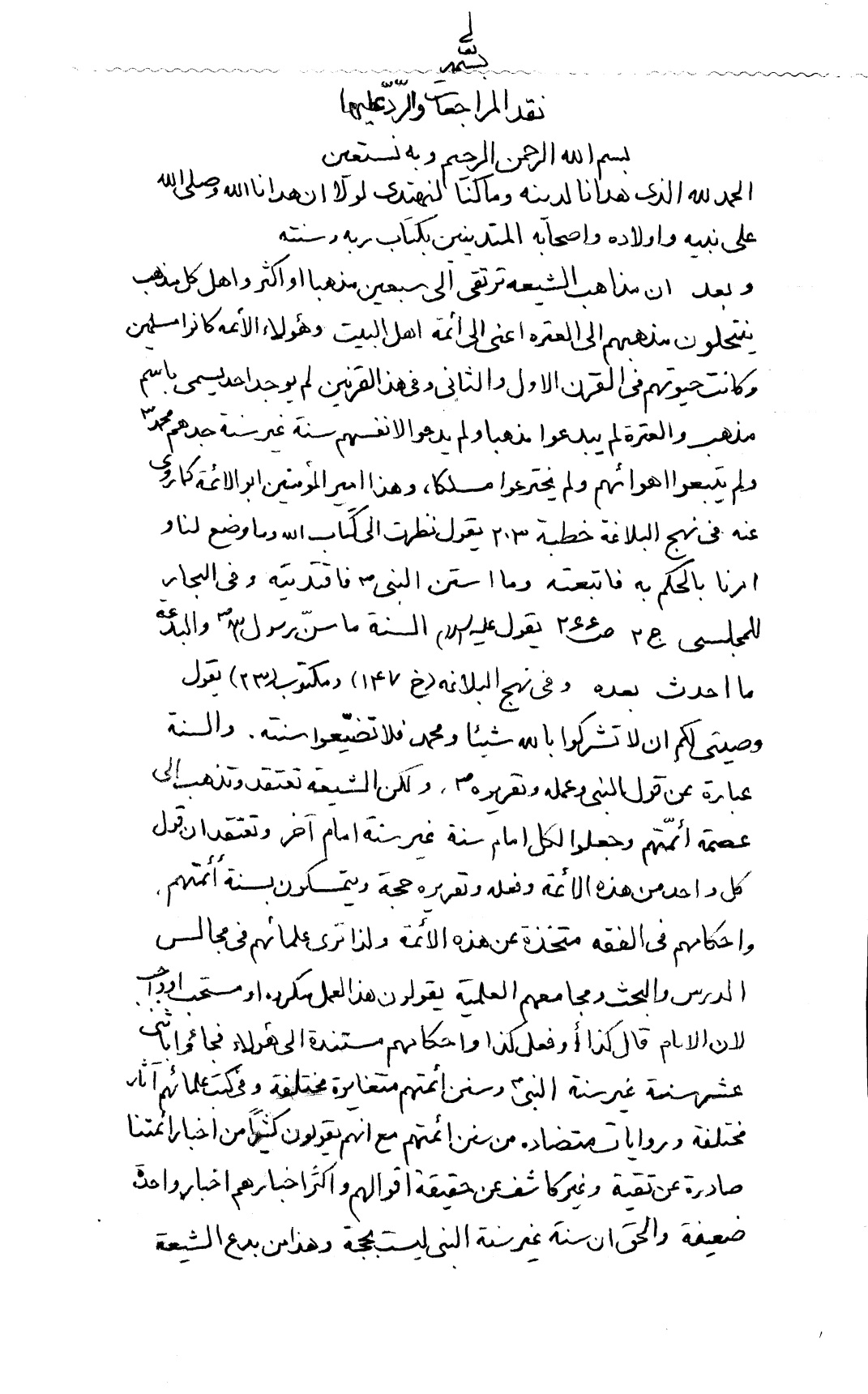 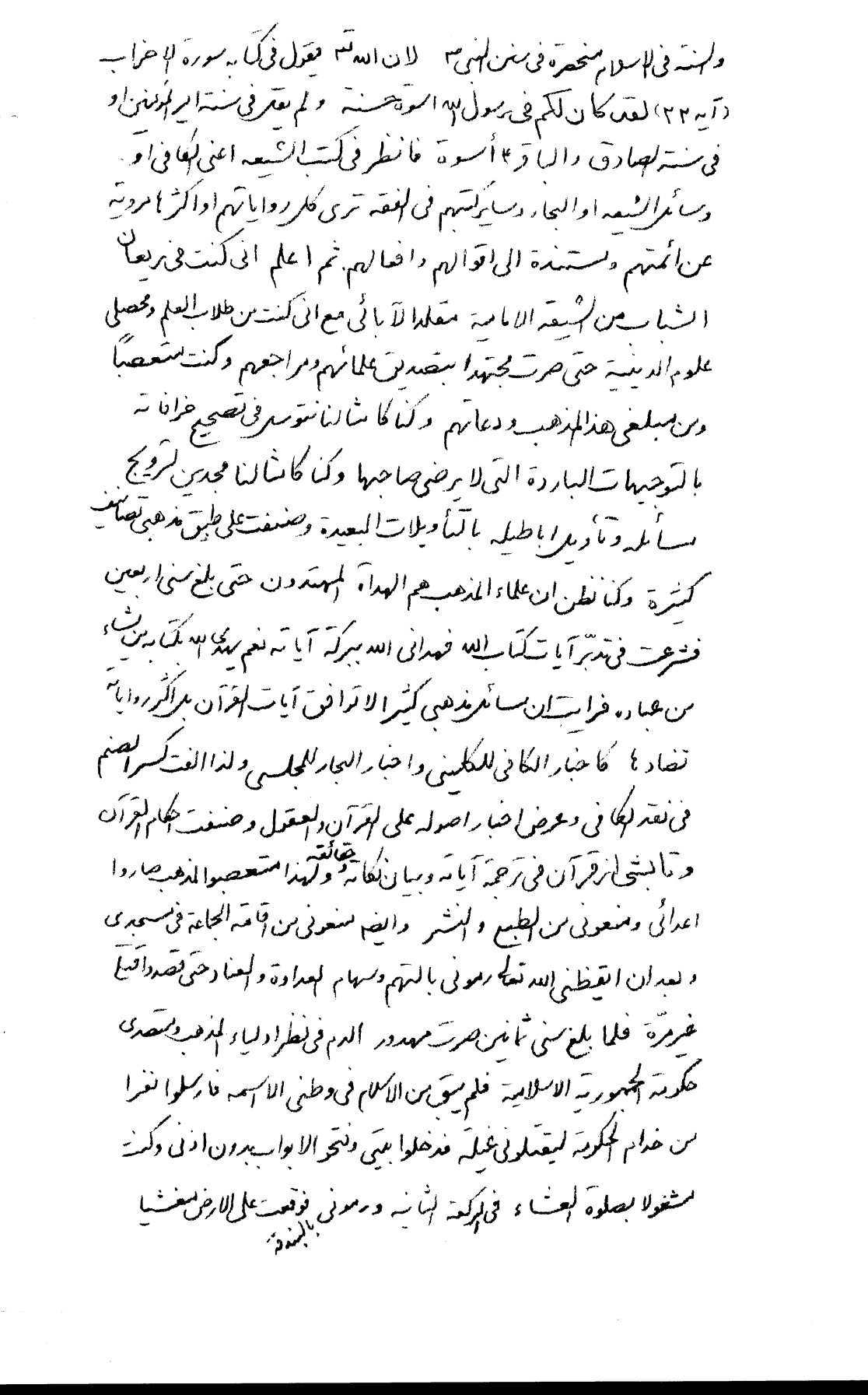 صفحتان من آخر الكتاب بخط المؤلف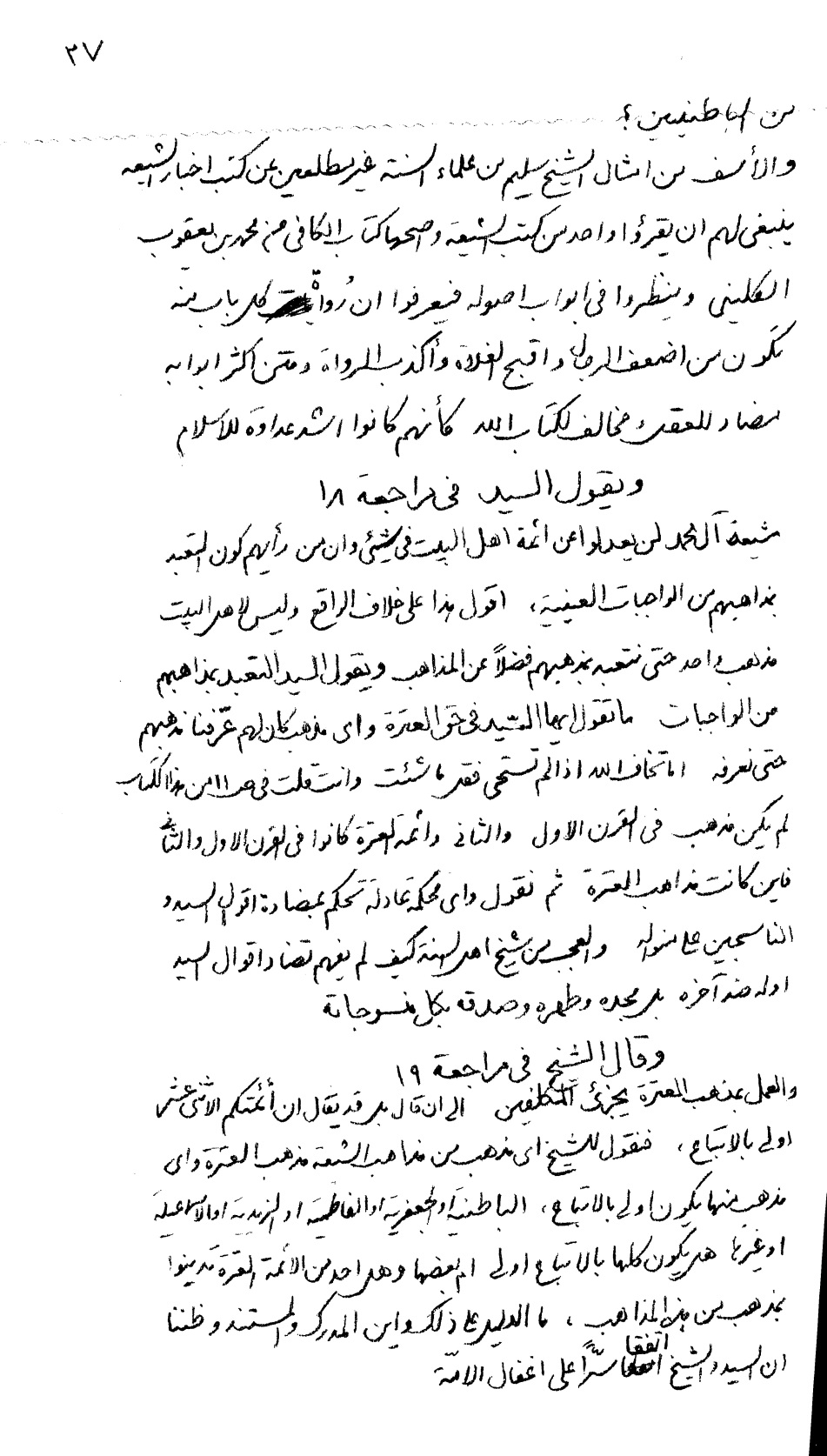 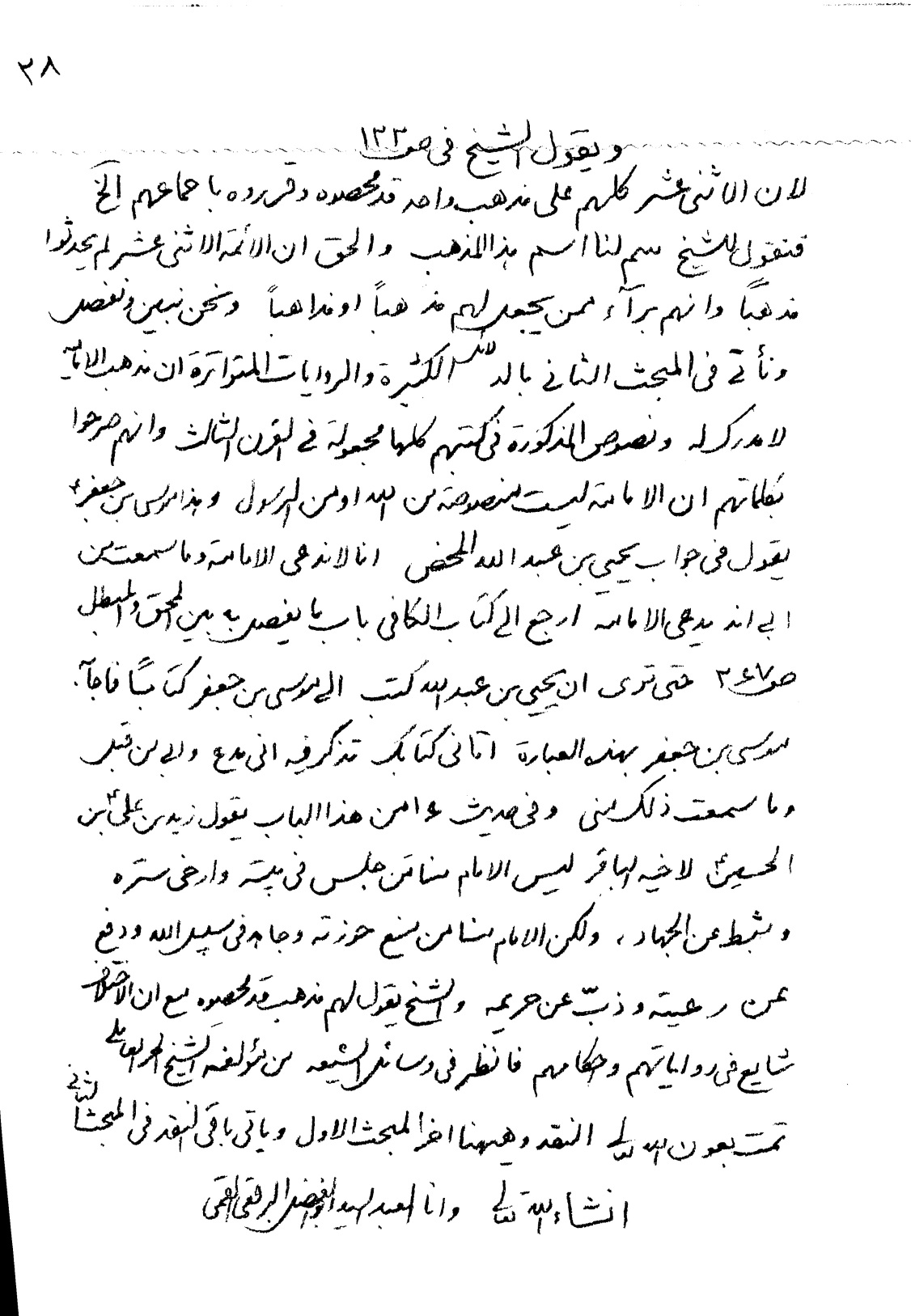 مراجع ومصادر التحقيق1- نهج البلاغة للشريف الرضي – تحقيق وشرح محمد عبده - طبع مطبعة النهضة – قم نشر دار الذخائر قم – إيران.2- اختيار معرفة الرجال للطوسي - تصحيح وتعليق وتحقيق مير داماد الأسترابادي ومهدي الرجائي – طبع مطبعة بعثت قم - نشر مؤسسة آل البيت - عليهم السلام - لإحياء التراث.3 - بحار الأنوار الجامعة لدرر أخبار الأئمة الأطهار لمحمد المجلسي - مؤسسة الوفاء - بيروت – لبنان – 1403هـ .4 - الكافي لمحمد بن يعقوب الكليني -  تصحيح وتعليق  علي أكبر الغفاري – ط5 - دار الكتب الإسلامية – طهران.5 - كمال الدين وتمام النعمة للصدوق - مؤسسة النشر الإسلامي التابعة لجماعة المدرسين بقم-1415هـ.6- فرق الشيعة للحسن بن موسى النوبختي –  منشورات دار الأضواء بيروت.7- وسائل الشيعة للحر العاملي – تحقيق محمد رضا الجلالي – طبع مطبعة  مهر قم - نشر  مؤسسة آل البيت عليهم السلام لإحياء التراث بقم.8- رجال النجاشي للنجاشي، ط5، 1416هـ، نشر مؤسسة النشر الإسلامي التابعة لجماعة المدرسين بقم.9- الأمالي للطوسي، تحقيق قسم الدراسات الإسلامية - مؤسسة البعثة، ط1، 1414هـ، نشر دار الثقافة للطباعة والنشر والتوزيع بقم.10- تفسير القمي لعلي بن إبراهيم القمي، تصحيح وتعليق وتقديم طيب الموسوي الجزائري،ط3، 1404هـ، نشر مؤسسة دار الكتاب للطباعة والنشر - قم – ايران.11-تفسير مجمع البيان للطبرسي، تحقيق وتعليق لجنة من العلماء والمحققين الأخصائيين،ط1، 1415هـ، نشر مؤسسة الأعلمي للمطبوعات - بيروت – لبنان.12- كامل الزيارات لجعفر بن محمد بن قولويه، تحقيق جواد القيومي ولجنة التحقيق، ط1، 1417هـ، طبع مطبعة مؤسسة النشر الإسلامي، نشر مؤسسة نشر الفقاهة.13- الفهرست للطوسي، تحقيق جواد القيومي، ط1، 1417هـ، طبع مطبعة مؤسسة النشر الإسلامي، نشر مؤسسة نشر الفقاهة.14- عيون أخبار الرضا للصدوق - تصحيح وتعليق وتقديم الشيخ حسين الأعلمي – طبع ونشر مؤسسة الأعلمي للمطبوعات - بيروت – لبنان 1404 هـ.15- مدينة المعاجز لهاشم البحراني - تحقيق لجنة التحقيق برئاسة الشيخ عباد الله الطهراني الميانجي –ط1- طبع مطبعة پاسدار إسلام - نشر مؤسسة المعارف الإسلامية - قم – إيران – 1416هـ.16- شرح أصول الكافي لمحمد المازندراني – تحقيق وتعليق الميرزا أبو الحسن الشعراني وضبط وتصحيح علي عاشور – ط1- طبع ونشر دار إحياء التراث العربي للطباعة والنشر والتوزيع - بيروت – لبنان – 1421هـ.17- بصائر الدرجات لمحمد بن الحسن الصفار، تصحيح وتعليق وتقديم الحاج ميرزا حسن كوچه باغي 1404هـ، طبع مطبعة الأحمدي – طهران، نشر منشورات الأعلمي – طهران.18- مستدرك الوسائل  للنوري الطبرسي، تحقيق مؤسسة آل البيت عليهم السلام لإحياء التراث، ط1، 1408هـ  نشر  مؤسسة آل البيت عليهم السلام لإحياء التراث - بيروت – لبنان.19- أعيان الشيعة، لمحسن الأمين، تحقيق وتخريج حسن الأمين، نشر دار التعارف للمطبوعات - بيروت – لبنان.20- مناقب آل أبي طالب لابن شهر آشوب، تصحيح وشرح ومقابلة لجنة من أساتذة النجف 1376هـ ، طبع مطبعة الحيدرية - النجف، نشر المكتبة الحيدرية - النجف.21- الصحيفة السجادية لزين العابدين علي بن الحسين (ع)، تحقيق محمد باقر الموحد الابطحي الإصفهاني، ط1، 1411هـ، طبع مطبعة نمونه – قم، نشر مؤسسة الإمام المهدي (ع) ومؤسسة الأنصاريان للطباعة والنشر - قم – ايران.22- الشيعة في الميزان لمحمد جواد مغنية، ط4، 1399هـ ، نشر دار التعارف للمطبوعات - بيروت – لبنان.23- روضة الواعظين للفتال النيسابوري - تحقيق وتقديم محمد مهدي وحسن الخرسان - نشر منشورات الشريف الرضي – قم.24- المقالات والفرق لسعد بن عبد الله الأشعري القمي – مركز انتشارات علمي – إيران.25- كسر الصنم لآية الله العظمى السيد أبو الفضل البرقعي - ترجمة عبدالرحيم البلوشي – دار البيارق.عنوان الكتاب بالفارسية:نقد مراجعاتعنوان ترجمة الكتاب إلى العربية:نقد المراجعات [نقدٌ لكتاب المراجعات لعبدالحسين الموسوي]تأليف: آية الله العظمى العلامة السيد أبو الفضل ابن الرضا البرقعي القُمّي (1330هـ - 1414هـ ) الموافق (1908م - 1992م) www.borqei.comتحقيق وتعليق:عبد الله سلمانالناشر:دار العقيدة للنشر والتوزيع (www.aqideh.com)سنة النشر:1435 هـ . ق  / 2014 مالإشراف العلمي والترجمة والإعداد الفني:مجموعة الموحدينwww.mowahedin.comcontact@mowahedin.comالحقيقــة مكـان مزَينٌ
ألا ترى أن كل مكان اعتلاه الغبار
لكن الهوى والرغبات أثارا الغبار فوقه
لا يقع عليه النظر ولو كان الرجل بصيراً
مالي وقفت على القبور مسلما
أحبيب مالك لا ترد جوابنا
قال الحبيب فكيف لي بجوابكم
قبر الحبيب فلم يرد جوابي
أنسيت بعدي سنة الأحباب
وأنا رهين جنادل وتراب()
